Технологическая схема предоставления муниципальной услуги 
«Предоставление разрешения на ввод объекта в эксплуатацию» 
          Раздел 1. Общие сведения о муниципальной услуге 
         Раздел 2. Общие сведения о "подуслугах" 
Раздел 3. Сведения о заявителях "подуслуги" 
Раздел 4. Документы, предоставляемые заявителем для получения "подуслуги" 
Раздел 5. Документы и сведения, получаемые посредством межведомственного информационного взаимодействия 
*Запрашивается в подведомственных государственным органом, органом местного самоуправления организаций, участвующих в рамках межведомственного информационного взаимодействия в предоставлении муниципальной услуги, в случае если не предоставлен заявителем 

Раздел 6. Результат "подуслуги" 
Раздел 7. "Технологические процессы предоставления "подуслуги" 
Раздел 8. Особенности предоставления "подуслуги" в электронной форме Приложение № 1к технологической схеме предоставления муниципальной услуги«Предоставление разрешения на ввод объекта в эксплуатацию»Форма расписки (выписки), формируемой в ИС МФЦ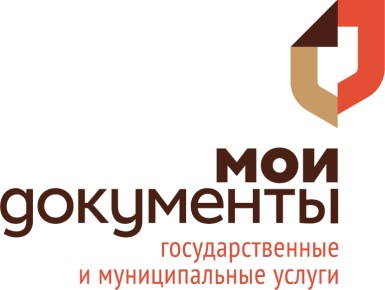 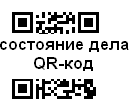                                         Дело № 00-0000000000.         Расписка (выписка) о получении документов:Подпись заявителя / представителя заявителя, подтверждающая сдачу документов в МФЦ:Прошу уведомления о ходе предоставления услуги направлять (отметить «V»)Согласен(а), что для улучшения качества предоставления государственных услуг на мой мобильный телефон может поступись SMS-сообщение с предложением произвести оценку качества оказанной мне услуги:Подтверждаю, что у меня имеются в наличии согласия на обработку персональных данных, обработка которых необходима для предоставления вышеназванной услуги, следующих лиц:ДОПОЛНИТЕЛЬНАЯ ИНФОРМАЦИЯ:Уважаемые заявители! В любом МФЦ Ростовской области (либо любом территориально обособленном структурном подразделении МФЦ Ростовской области) можно получить пароль для доступа к Порталу государственных услуг gosuslugi.ru.Результат оформления услуги получил:Приложение № 2к технологической схеме предоставления муниципальной услуги«Предоставление разрешения на ввод объекта в эксплуатацию»                                        Дело № 00-0000000000.         Уведомление об отказе в приеме заявления и документов:Подпись заявителя / представителя заявителя, подтверждающая получение уведомления:Приложение № 3к технологической схеме предоставления муниципальной услуги                     «Предоставление разрешения на ввод объекта в эксплуатацию» (Форма сопроводительного реестра комплектов документов, передаваемых в АЦР (МАУ МФЦ)Лист № __ из __РЕЕСТР № _________ от __.__.20__ г.передачи документов из МАУ МФЦ  (АЦР)___________________________________ в ______________________________________________	(наименование МФЦ)	Общее количество заявок (дел) по реестру -   _______________Специалист по обработке документов МФЦ  _____________________  _____________   _____________  ______________		(ФИО)	(подпись)	(дата)	(время)Получил курьер МФЦ	_____________________  ______________   ______________  ______________(ФИО)	(подпись)	(дата)	(время)Сдал курьер МФЦ 	_____________________  ______________   ______________  ______________	(ФИО)	(подпись)	(дата)	(время)Осуществлена передача _____ заявок (дел) по реестру: _______________Принял ответственный специалист АЦР (МАУ МФЦ)_____________________  _____________   _____________  ______________	Приложение № 4к технологической схеме предоставления муниципальной услуги«Предоставление разрешения на ввод объекта в эксплуатацию»Главе Администрации Цимлянского района                                          от _____________________________                                          _______________________________,                                                                                        (Ф.И.О.)                                          зарегистрированного (ой) по адресу:                                          ________________________________                                          ________________________________                                        Паспорт серия _______ № ________                                          Выдан __________________________                                          ________________________________                                          Контактный телефон______________                                          ________________________________ЗАЯВЛЕНИЕ    Прошу выдать разрешение на ввод в эксплуатацию объекта:______________________________________________________________________________________________________________________________________________________________,(наименование объекта строительства, реконструкции)расположенного по адресу:_________________________________________________________________________________________________________________________(адрес места нахождения объекта)    К  заявлению  прилагаю  документы,  предусмотренные частью 3 статьи 55 Градостроительного кодекса Российской Федерации.«___»___________20___г.               ____________________________________                                                                                             (подпись лица, подавшего заявление)Заявление принял_________________                                          _______________________   (должность лица,                                                                                                     (подпись лица, уполномоченного на прием                                                                                 принявшего заявление)заявления и документов)Результат муниципальной услуги прошу предоставить (напротив необходимого пункта поставить значок √ ):в МФЦ;через ЕПГУ.Приложение № 5к технологической схеме предоставления муниципальной услуги «Предоставление разрешения на ввод объекта в эксплуатацию»                                          Главе Администрации Цимлянского района                                               от Иванова Ивана Ивановича,                                                              (Ф.И.О. для физ.лиц, наименование юр.лица)                                          Проживающего (ей) по адресу:                                          х.Лозной, ул.Советская….                                          Паспорт серия _0000_ №__111111___                                          Выдан  Отделом УФМС России по РО в г.Цимлянске, дата выдачи 01.01.2019г. ИНН, ОГРН______________________________________________________           (для юр.лиц)                                          Контактный телефон______________ЗАЯВЛЕНИЕ    Прошу выдать разрешение на ввод в эксплуатацию объекта:___________________________________________магазин_________________________________________________________________________________________________________,(наименование объекта строительства, реконструкции)расположенного по адресу: х. Лозной, ул. Советская…._______________________                       (адрес места нахождения объекта)    К  заявлению  прилагаю  документы,  предусмотренные частью 3 статьи 55 Градостроительного кодекса Российской Федерации.«_01__»____01_____20_19__г.               ______________подпись_________________                            (подпись лица, подавшего заявление)Заявление принял_________________                                                        _______________________   (должность лица,                                                                                                     (подпись лица, уполномоченного на прием                                                                                 принявшего заявление)заявления и документов)Результат муниципальной услуги прошу предоставить (напротив необходимого пункта поставить значок √ ):в МФЦ;через ЕПГУПриложение № 6 к технологической схеме предоставления муниципальной услуги «Предоставление разрешения на ввод объекта в эксплуатацию»Кому  (наименование застройщика(фамилия, имя, отчество – для граждан,полное наименование организации – для                            юридических лиц),его почтовый индекс и адресРАЗРЕШЕНИЕна ввод объекта в эксплуатацию Дата                                                                                         № RU-61-312-***-****Администрация Цимлянского района(наименование уполномоченного органа местного самоуправления, осуществляющего выдачу разрешения на ввод объекта в эксплуатацию)в соответствии со статьей 55 Градостроительного кодекса РФ, разрешает ввод в эксплуатацию построенного реконструированного объекта капитального строительства; линейного объекта; объекта капитального строительства, входящего в состав линейного объекта; завершенного работами по сохранению объекта культурного наследия, при которых затрагивались конструктивные и другие характеристики надежности и безопасности объекта(ненужное зачеркнуть)(наименование объекта (этапа)  капитального строительствав соответствии с проектной документацией, кадастровый номер объекта)расположенногопо адресу                               (адрес объекта капитального строительства в соответствии с государственным адресным реестром с указанием реквизитов документов о присвоении, об изменении адреса)на земельном участке  (земельных участках) с кадастровым номером:  строительный адрес: В  отношении  объекта  капитального  строительства выдано разрешение на строительство № ______, дата выдачи ___________, орган, выдавший разрешениеII. Сведения об объекте капитального строительстваРазрешение   на   ввод   объекта  в  эксплуатацию  недействительно  безтехнического плана выполненного(дата подготовки  технического плана)(фамилия, имя, отчество (при наличии) кадастрового инженера, его подготовившего)(номер, дата выдачи квалификационного аттестата кадастрового инженера, орган исполнительной власти субъектов РФ, выдавший квалификационный аттестат, дата внесения сведений о кадастровом инженере в государственный реестр кадастровых инженеров)(должность уполномоченного сотрудника, осуществляющего выдачу разрешения на ввод объекта в эксплуатацию)___________________               __________________________                  (подпись)                             (расшифровка подписи)«__» ________ ________г. М.П.Приложение № 7к технологической схеме предоставлениямуниципальной услуги«Предоставление разрешения на ввод объекта в эксплуатацию»Кому Иванову Ивану Ивановичу(наименование застройщика     паспорт серия 1111 № 222222 выдан (фамилия, имя, отчество – для граждан,         Отделом УФМС России по РО в г.Цимлянске, 01.01.2010г.полное наименование организации – для Россия, Ростовская область,                               юридических лиц),х.Лозной, ул. Советская….его почтовый индекс и адресРАЗРЕШЕНИЕна ввод объекта в эксплуатацию 01.01.2019г.                                                                                   № RU-61-312-***-2019Администрация Цимлянского района(наименование уполномоченного органа местного самоуправления, осуществляющего выдачу разрешения на ввод объекта в эксплуатацию)в соответствии со статьей 55 Градостроительного кодекса РФ, разрешает ввод в эксплуатацию построенного реконструированного объекта капитального строительства; линейного объекта; объекта капитального строительства, входящего в состав линейного объекта; завершенного работами по сохранению объекта культурного наследия, при которых затрагивались конструктивные и другие характеристики надежности и безопасности объекта(ненужное зачеркнуть) Магазин (наименование объекта (этапа)  капитального строительствав соответствии с проектной документацией, кадастровый номер объекта)расположенногопо адресу                                Россия, Ростовская область,(адрес объекта капитального строительства в соответствиих.Лозной, ул. Советская…..с государственным адресным реестром с указанием реквизитов документов о присвоении, об изменении адреса)на земельном участке  (земельных участках) с кадастровым номером: 61:59:0000000:00строительный адрес: В   отношении  объекта  капитального  строительства  выдано  разрешение  на строительство, №RU-61-312-***-2018, дата выдачи 01.01.2018г., выданного Администрацией Цимлянского района.II. Сведения об объекте капитального строительстваРазрешение   на   ввод   объекта  в  эксплуатацию  недействительно  безтехнического плана, выполненного: **.**.2018г., подготовленного (дата подготовки  технического плана)Петровым Петром Петровичем(фамилия, имя, отчество (при наличии) кадастрового инженера, его подготовившего)№61-**-** от 25.10.2010г. выдан Министерством имущественных и земельных отношений, финансового оздоровления предприятий, организаций Ростовской области. Сведения внесены 16.11.2010г.(номер, дата выдачи квалификационного аттестата кадастрового инженера, орган исполнительной власти субъектов РФ, выдавший квалификационный аттестат, дата внесения сведений о кадастровом инженере в государственный реестр кадастровых инженеров) (должность уполномоченного сотрудника органа,                            (подпись)                                (расшифровка подписи)осуществляющего выдачу разрешенияна ввод объекта в эксплуатацию)«01» 01. 2019г.М.П.Приложение № 8к технологической схеме предоставлениямуниципальной услуги«Предоставление разрешения на ввод объекта в эксплуатацию»Отказ № _______в выдаче разрешения на ввод объекта в эксплуатацию                                         Кому__________________________                                              (наименование застройщика,                                               фамилия, имя, отчество -                                          _______________________________                                          для граждан, полное наименование                                                     организации -                                          ________________________________                                                  для юридических лиц),                                          Куда____________________________                                             (его почтовый индекс и адрес)Администрацией Цимлянского района__________________________________________________________________ (наименование уполномоченного органа местного самоуправления, осуществляющего выдачу разрешения на ввод объекта в эксплуатацию)при  проведении  проверки  наличия и правильности оформления документов на соответствие  их  требованиям ст. 55 Градостроительного кодекса Российской Федерации, осмотра объекта капитального строительства в целях рассмотрения заявления о выдаче разрешения на ввод в эксплуатацию построенного, реконструированного объекта капитального строительства:____________________________________________________________________________________________                            (ненужное зачеркнуть)____________________________________________________________________(наименование объекта капитального строительства в соответствии с проектной документацией)____________________________________________________________________расположенного по адресу___________________________________________________________                                                            (полный адрес объекта капитального строительства с указанием субъекта____________________________________________________________________                          Российской Федерации, административного района и т.д. или строительный адрес)выявлено следующее:Учитывая наличие оснований, указанных в пункте 11.1 утвержденного Административного регламента предоставления муниципальной услуги «Предоставление разрешения на ввод объекта в эксплуатацию», Вам отказано в выдаче испрашиваемого разрешения._________________________                                                                       _______________________    (должность лица,                                                                                                 (Ф.И.О. лица, подписавшего документ)                                                                                   подписавшего документ)«___»____________ 20__г.Приложение № 9к технологической схеме предоставлениямуниципальной услуги«Предоставление разрешения на ввод объекта в эксплуатацию»Отказ № __1_____в выдаче разрешения на ввод объекта в эксплуатациюКому Иванову Ивану Ивановичу(наименование застройщика     паспорт серия 1111 № 222222 выдан (фамилия, имя, отчество – для граждан,         Отделом УФМС России по РО в г.Цимлянске, 01.01.2010г.полное наименование организации – для Россия, Ростовская область,                               юридических лиц),х.Лозной, ул. Советская….его почтовый индекс и адресАдминистрацией Цимлянского района__________________________________________________________________ (наименование уполномоченного органа местного самоуправления, осуществляющего выдачу разрешения на ввод объекта в эксплуатацию)при  проведении  проверки  наличия и правильности оформления документов на соответствие  их  требованиям ст. 55 Градостроительного кодекса Российской Федерации, осмотра объекта капитального строительства в целях рассмотрения заявления о выдаче разрешения на ввод в эксплуатацию построенного, реконструированного объекта капитального строительства:___________________________________________________________________________________________                      (ненужное зачеркнуть)____________________________________________________________________(наименование объекта капитального строительства в соответствии с проектной документацией)____________________________________________________________________расположенного по адресу______________________________________________                                                               (полный адрес объекта капитального строительства с указанием субъекта____________________________________________________________________                          Российской Федерации, административного района и т.д. или строительный адрес)выявлено следующее:Учитывая наличие оснований, указанных в пункте 11.1 утвержденного Административного регламента предоставления муниципальной услуги «Предоставление разрешения на ввод объекта в эксплуатацию», Вам отказано в выдаче испрашиваемого разрешения._________________________                                                                           _______________________    (должность лица,                                                                                                (Ф.И.О. лица, подписавшего документ)                                                                                   подписавшего документ)«_01__»______01______ 20_19_г.Приложение № 10к технологической схеме предоставлениямуниципальной услуги«Предоставление разрешения на ввод объекта в эксплуатацию»                                              Главе Администрации Цимлянского района                                              от__________________________                                              ____________________________                                              проживающего по адресу: ____                                              ____________________________                                              паспорт серия____№ _________                                              выдан ______________________                                              ____________________________                                              тел. _______________________АКТЯ ____________________________________________________________________                                (фамилия, имя, отчество)подтверждаю, что параметры объекта капитального строительства ____________________________________________________________________                          (наименование объекта)по адресу:___________________________________________________________соответствуют проектной документации, в том числе требованиям энергетической эффективности и требованиям оснащенности объекта капитального строительства приборами учета используемых энергетических ресурсов.В случае выявления в процессе эксплуатации объекта несоответствия обязательным требованиям государственных стандартов, технических условий, строительных норм и правил всю ответственность, в рамках законодательства Российской Федерации, несет:______________________________________                                                                                            __________________________    (подпись)                                                                                                                     (расшифровка подписи)«____»_____________ 20__г.Приложение № 11к технологической схеме предоставлениямуниципальной услуги«Предоставление разрешения на ввод объекта в эксплуатацию»АКТПРИЕМКИ ЗАКОНЧЕННОГО СТРОИТЕЛЬСТВОМ ОБЪЕКТАот «____»___________ _________г.    Заказчик в лице:_________________________________________________________________(Ф.И.О., должность)с одной стороны, и  исполнитель работ  (генеральный подрядчик)  в лице_________________________________________________________________________________________________                         (Ф.И.О., должность)с другой  стороны,  руководствуясь  Положением  о  приемке законченныхстроительством  объектов  на  территории Цимлянского района, составили настоящий акто нижеследующем:Исполнителем работ предъявлен заказчику________________________________________________________________________________________________________________________________________________________к приемке________________________________________________________________________________________________________________________________________________(наименование объекта и вид строительства)По адресу ___________________________________________________________________2. Строительство осуществлено на основании решений (приказа, постановленияи др.)от_________________________/_______г. № __________________________________________________________________________________________________________________(наименование органа, принявшего решение)3. Проектно-сметная документация на строительство разработана ____________________________________________________________________________4. Исходные данные для проектирования выданы ____________________________________________________________________________(наименование организаций)5. Проектно-сметная документация утверждена ____________________________________________________________________________(наименование органа утвердившего или переутвердившего документации на объект, очередь, пусковой комплекс)____________________________________________________________________________(дата, № документа)Экспертиза проектно-сметной документации проведена ____________________________________________________________________________(наименование органа экспертизы, номер и дата заключения)6. Строительно-монтажные работы осуществлены в сроки:начало____________________________, окончание_________________________________                                                  (месяц, год)                                                       (месяц, год)7. Неотъемлемой  составной  частью настоящего  акта является документация,перечень которой приведен в приложении____________________________________________________________________________________________________________________(в соответствии с приложением 3 к Положению о порядке приемки законченных строительством объектов)8. Вариант А (для всех объектов, кроме жилых домов):_____________________________Предъявлен к приемке_________________________________________________________                                   (наименование объекта)_______________________________________________________________________________________________Имеет следующие основные показатели мощности, производительности, производственной площади, протяженности, вместимости, объема, пропускной способности, числа рабочих мест и т.п.9.На объекте установлено предусмотренное проектом оборудование в количестве согласно акту по его приемке индивидуального испытания и комплексного опробования (акты прилагаются).10.Внешние наружные коммуникации холодного и горячего водоснабжения, канализации, теплоснабжения, газоснабжения, энергоснабжения и связи обеспечивают нормальную эксплуатацию объекта и приняты пользователями городскими (районными) эксплуатационными организациями (справки прилагаются).11.Работы по озеленению, устройству верхнего покрытия подъездных дорог к зданиям, тротуаров, хозяйственных, игровых и спортивных площадок, а также отдельных элементов фасадов должны быть выполнены (при переносе сроков выполнения работ):12. Стоимость объекта по утвержденной проектно-сметной документации:Всего:____________________________________________________________________в том числе строительно-монтажных работ ________________________________оборудования, инструментов, инвентаря __________________________________13. Стоимость принимаемых основных фондов: ____________________________Всего: _______________________________________________________________в том числе строительно-монтажных работ ________________________________оборудования и инструмента____________________________________________14. Дополнительные условия________________________________________________________________________________________________________________      ОБЪЕКТ СДАЛ:                                    ОБЪЕКТ ПРИНЯЛ:   Исполнитель работ:                                    Заказчик:Приложение № 12к технологической схеме предоставлениямуниципальной услуги«Предоставление разрешения на ввод объекта в эксплуатацию»№__________________ от ________________                                                                                                ________________________(наименование органа (организации), в адрес которого направляетсямежведомственный запрос)Межведомственный запросВ соответствии с п.3 ч.1 и п.1 ч.2 ст.6, п.2 ч.1 ст.7, ч.1 ст.7.2  Федерального закона от 27.07.2010 №210-ФЗ «Об организации предоставления государственных и муниципальных услуг», ст. 55 Градостроительного кодекса РФ в рамках предоставления муниципальной услуги «Предоставление разрешения на ввод объекта в эксплуатацию» (номер в федеральном реестре: 6100000000178844885) по обращению_________________________________________________________________________                                                                                                                                       (номер дела)                    в МАУ МФЦ ____________________________________________________                                                                    (ФИО заявителя)прошу представить ________________________________________________________________________________________________________________________________________________________________________________________________________(наименование документов и информации, необходимых для представления муниципальной услуги)в отношении___________________________________________________________(наименование и адрес местоположения объекта недвижимости)     Согласие субъектов персональных данных на обработку этих данных, включая сбор, систематизацию, накопление, хранение, уточнение, обновление, изменение, использование, распространение (в том числе передачу), обезличивание, блокирование и уничтожение в соответствии с требованиями Федерального закона от 27 июля 2006года № 152-ФЗ «О персональных данных» получено.     При подготовке ответа просим ссылаться на номер и дату нашего запроса   Директор МАУ МФЦ                                                                           В.Б.ПетровИсп. ________________________  тел. ___________________                                                                                                               Приложение № 13к технологической схеме предоставления муниципальной услуги«Предоставление разрешения на ввод объекта в эксплуатацию»Отдел имущественных и земельный отношений Администрации Цимлянского района (наименование органа (организации), в адрес которого направляетсямежведомственный запрос)                                                                                       Межведомственный запросВ соответствии с п.3 ч.1 и п.1 ч.2 ст.6, п.2 ч.1 ст.7, ч.1 ст.7.2  Федерального закона от 27.07.2010 №210-ФЗ «Об организации предоставления государственных и муниципальных услуг», ст. 55 Градостроительного кодекса РФ в рамках предоставления муниципальной услуги «Предоставление разрешения на ввод объекта в эксплуатацию» (номер в федеральном реестре: 6100000000178844885) по обращению_____________________№1111 от 01.01.2019___________________________________                                                                                                                                       (номер дела)                    в МАУ МФЦ __Иванов Иван Иванович_________________________                                                                    (ФИО заявителя)прошу представить  Договор аренды земельного участка____________________________________________________________________________(наименование документов и информации, необходимых для представления муниципальной услуги)в отношении объекта недвижимости – земельного участка , расположенного по адресу х.Лозной, ул.Советская…..___________________________________________________________________________(наименование и адрес местоположения объекта недвижимости)     Согласие субъектов персональных данных на обработку этих данных, включая сбор, систематизацию, накопление, хранение, уточнение, обновление, изменение, использование, распространение (в том числе передачу), обезличивание, блокирование и уничтожение в соответствии с требованиями Федерального закона от 27 июля 2006года № 152-ФЗ «О персональных данных» получено.     При подготовке ответа просим ссылаться на номер и дату нашего запроса   Директор МАУ МФЦ                                                                         В.Б.ПетровПриложение № 14к технологической схеме предоставления муниципальной услуги«Предоставление разрешения на ввод объекта в эксплуатацию»Региональную службу государственного строительного надзора Ростовской области (наименование органа (организации), в адрес которого направляетсямежведомственный запрос)                                                                                       Межведомственный запросВ соответствии с п.3 ч.1 и п.1 ч.2 ст.6, п.2 ч.1 ст.7, ч.1 ст.7.2  Федерального закона от 27.07.2010 №210-ФЗ «Об организации предоставления государственных и муниципальных услуг», ст. 55 Градостроительного кодекса РФ в рамках предоставления муниципальной услуги «Предоставление разрешения на ввод объекта в эксплуатацию» (номер в федеральном реестре: 6100000000178844885) по обращению_____________________№1111 от 01.01.2019___________________________                                                                                                    (номер дела)                    в МАУ МФЦ  __Иванов Иван Иванович_________________________                                                                    (ФИО заявителя)прошу представить  заключение о соответствии построенного, реконструированного объекта капитального строительства требованиям технических регламентов и проектной документации, в том числе требованиям энергетической эффективности и требованиям оснащенности объекта капитального строительства приборами учета используемых энергетических ресурсов____________________________________________________________________________(наименование документов и информации, необходимых для представления муниципальной услуги)в отношении объекта капитального строительства по адресу х.Лозной, ул.Советская ___________________________________________________________________________(наименование и адрес местоположения объекта недвижимости)     Согласие субъектов персональных данных на обработку этих данных, включая сбор, систематизацию, накопление, хранение, уточнение, обновление, изменение, использование, распространение (в том числе передачу), обезличивание, блокирование и уничтожение в соответствии с требованиями Федерального закона от 27 июля 2006года № 152-ФЗ «О персональных данных» получено.     При подготовке ответа просим ссылаться на номер и дату нашего запроса   Директор МАУ МФЦ                                                                         В.Б.ПетровПриложение № 15к технологической схеме предоставления муниципальной услуги«Предоставление разрешения на ввод объекта в эксплуатацию»Департамент Федеральной службы по надзору в сфере природопользования по Южному федеральному округу (наименование органа (организации), в адрес которого направляетсямежведомственный запрос)                                                                                       Межведомственный запросВ соответствии с п.3 ч.1 и п.1 ч.2 ст.6, п.2 ч.1 ст.7, ч.1 ст.7.2  Федерального закона от 27.07.2010 №210-ФЗ «Об организации предоставления государственных и муниципальных услуг», ст. 55 Градостроительного кодекса РФ в рамках предоставления муниципальной услуги «Предоставление разрешения на ввод объекта в эксплуатацию» (номер в федеральном реестре: 6100000000178844885) по обращению_____________________№1111 от 01.01.2019___________________________________                                                                                                                                       (номер дела)                    в МАУ МФЦ  __Иванов Иван Иванович_________________________                                                                    (ФИО заявителя)прошу представить  Заключение федерального государственного экологического надзора в отношении объектов, строительство, реконструкция которых осуществляются на землях особо охраняемых природных территорий, на искусственных земельных участках на водных объектах____________________________________________________________________________(наименование документов и информации, необходимых для представления муниципальной услуги)в отношении объекта капитального строительства по адресу х.Лозной, ул.Советская ___________________________________________________________________________(наименование и адрес местоположения объекта капитального строительства)     Согласие субъектов персональных данных на обработку этих данных, включая сбор, систематизацию, накопление, хранение, уточнение, обновление, изменение, использование, распространение (в том числе передачу), обезличивание, блокирование и уничтожение в соответствии с требованиями Федерального закона от 27 июля 2006года № 152-ФЗ «О персональных данных» получено.     При подготовке ответа просим ссылаться на номер и дату нашего запроса   Директор МАУ МФЦ                                                                     В.Б.ПетровПриложение № 16к технологической схеме предоставления муниципальной услуги«Предоставление разрешения на ввод объекта в эксплуатацию»Министерство культуры Ростовской области(наименование органа (организации), в адрес которого направляетсямежведомственный запрос)                                                                                                                                                                              Межведомственный запросВ соответствии с п.3 ч.1 и п.1 ч.2 ст.6, п.2 ч.1 ст.7, ч.1 ст.7.2  Федерального закона от 27.07.2010 №210-ФЗ «Об организации предоставления государственных и муниципальных услуг», ст. 55 Градостроительного кодекса РФ в рамках предоставления муниципальной услуги «Предоставление разрешения на ввод объекта в эксплуатацию» (номер в федеральном реестре: 6100000000178844885) по обращению__________________№1111 от 01.01.2019______________________________                                                                            (номер дела)                    в МАУ МФЦ __Иванов Иван Иванович_________________________                                          (ФИО заявителя)прошу представить  предоставить Акт приемки выполненных работ по сохранению объекта культурного наследия, утвержденный соответствующим органом охраны объектов культурного наследия, определенным Федеральным законом от 25 июня 2002 года N 73-ФЗ "Об объектах культурного наследия (памятниках истории и культуры) народов Российской Федерации", при проведении реставрации, консервации, ремонта этого объекта и его приспособления для современного использования____________________________________________________________________(наименование документов и информации, необходимых для представления муниципальной услуги)в отношении объекта капитального строительства по адресу х.Лозной, ул.Советская ____________________________________________________________________(наименование и адрес местоположения объекта недвижимости)     Согласие субъектов персональных данных на обработку этих данных, включая сбор, систематизацию, накопление, хранение, уточнение, обновление, изменение, использование, распространение (в том числе передачу), обезличивание, блокирование и уничтожение в соответствии с требованиями Федерального закона от 27 июля 2006года № 152-ФЗ «О персональных данных» получено.     При подготовке ответа просим ссылаться на номер и дату нашего запроса   Директор МАУ МФЦ                                                                         В.Б.ПетровПриложение № 17к технологической схеме предоставления муниципальной услуги«Предоставление разрешения на ввод объекта в эксплуатацию»             УВЕДОМЛЕНИЕоб отсутствии ответа на межведомственный запросНаименование органа власти__________________________________________________Настоящим уведомляем о неполучении в установленный срок ответа на межведомственный запрос.Сведения об открытом деле по услуге:Сведения о межведомственных запросах, по которым не получен ответ:Запрос 1:Запрос 2: № п/пПараметрЗначение параметра/состояние1.Наименование органа, предоставляющего услугуАдминистрация Цимлянского района (далее – АЦР)2.Номер услуги в федеральном реестре61000000001788448853.Полное наименование услугиПредоставление разрешения на ввод объекта в эксплуатацию4.Краткое наименование услугиПредоставление разрешения на ввод объекта в эксплуатацию5.Административный регламент предоставления муниципальной услугиПостановление Администрации Цимлянского района от 22.02.2017 № 89 «Об утверждении административного регламента предоставления муниципальной услуги «Предоставление разрешения на ввод объекта в эксплуатацию»6.Перечень «подуслуг»Нет7.Способы оценки качества предоставления муниципальной услуги1. Единый портал государственных услуг (далее - ЕПГУ).2. Терминальные устройства в МФЦ.3. Информационно-аналитический Интернет-портал единой сети МФЦ Ростовской области в информационно-телекоммуникационной сети «Интернет»: http://www.mfc61.ru (далее – Портал сети МФЦ)Срок предоставления в зависимости от условийСрок предоставления в зависимости от условийОснованияотказа в приеме документовОснованияотказа в предоставлении"подуслуги"Основания приостановления  предоставления "подуслуги"Срок приостановления предоставления "подуслуги"Плата за предоставление"подуслуги"Плата за предоставление"подуслуги"Плата за предоставление"подуслуги"Способ обращения за получением "подуслуги"Способ получения результата "подуслуги"при подаче заявления по месту жительства (месту нахождения юр.лица)при подаче заявления не по месту жительства (по месту обращения)Основанияотказа в приеме документовОснованияотказа в предоставлении"подуслуги"Основания приостановления  предоставления "подуслуги"Срок приостановления предоставления "подуслуги"Наличие платы (государственной пошлины)Реквизиты нормативного правового акта, являющегося основанием  для взимания платы (государственной пошлины)КБК для взимания платы (государственной пошлины), в том числе через МФЦСпособ обращения за получением "подуслуги"Способ получения результата "подуслуги"Предоставление разрешения на ввод объекта в эксплуатациюПредоставление разрешения на ввод объекта в эксплуатациюПредоставление разрешения на ввод объекта в эксплуатациюПредоставление разрешения на ввод объекта в эксплуатациюПредоставление разрешения на ввод объекта в эксплуатациюПредоставление разрешения на ввод объекта в эксплуатациюПредоставление разрешения на ввод объекта в эксплуатациюПредоставление разрешения на ввод объекта в эксплуатациюПредоставление разрешения на ввод объекта в эксплуатациюПредоставление разрешения на ввод объекта в эксплуатациюПредоставление разрешения на ввод объекта в эксплуатациюВ течение 7 рабочих дней со дня получения заявленияВ течение 7 рабочих дней со дня получения заявления1.Предоставление документов, не соответствующих перечню, указанному в разделе 4 технологической схемы2.Текст документа написан неразборчиво от руки или при помощи средств электронно-вычислительной техники.3.В заявлении не указаны: фамилия, имя, отчество заявителя, его место жительства (место нахождения), реквизиты документа, удостоверяющего личность, способ получения результата услуги (лично или почтовым отправлением), адрес объекта или земельного участка, контактный телефон написаны полностью, личная подпись заявителя или уполномоченного лица.4.В документах присутствуют неоговоренные исправления.5.Документы исполнены карандашом.Основанием для отказа в приеме документов, поданных в электронном виде, является несоответствие поданных документов в электронной форме посредством ЕПГУ следующим требованиям:-формат электронных документов (электронных образов документов), предоставляемых заявителем, не соответствует требованиям, установленным нормативно-правовыми актами, регламентирующими предоставление муниципальной услуги, размещенными на ЕПГУ;-качество предоставленных электронных образов документов должно позволять в полном объеме прочитать текст документа и распознать реквизиты документа;-подписание документов несоответствующими электронными подписями;-недействительный статус сертификатов электронных подписей на документах;-отсутствие электронной подписи;-наличие повреждений файла, не позволяющих получить доступ к информации, содержащейся в документе, средствами программного обеспечения, находящегося в свободном доступе.1) Непредставления документов, указанных в разделе 4 технологической схемы,  обязанность по представлению которых возложена на заявителя;2) несоответствие объекта капитального строительства требованиям к строительству, реконструкции объекта капитального строительства, установленным на дату выдачи представленного для получения разрешения на строительство градостроительного плана земельного участка, или в случае строительства, реконструкции, капитального ремонта линейного объекта требованиям проекта планировки территории и проекта межевания территории (за исключением случаев, при которых для строительства, реконструкции линейного объекта не требуется подготовка документации по планировке территории), требованиям, установленным проектом планировки территории, в случае выдачи разрешения на ввод в эксплуатацию линейного объекта, для размещения которого не требуется образование земельного участка;3) несоответствие объекта капитального строительства требованиям, установленным в разрешении на строительство;4) несоответствие параметров построенного, реконструированного объекта капитального строительства проектной документации;5) несоответствие объекта капитального строительства разрешенному использованию земельного участка и (или) ограничениям, установленным в соответствии с земельным и иным законодательством Российской Федерации на дату выдачи разрешения на ввод объекта в эксплуатацию, за исключением случаев, если указанные ограничения предусмотрены решением об установлении или изменении зоны с особыми условиями использования территории, принятым в случаях, предусмотренных пунктом 9 части 7 статьи 51 Градостроительного кодекса РФ, и строящийся, реконструируемый объект капитального строительства, в связи с размещением которого установлена или изменена зона с особыми условиями использования территории, не введен в эксплуатацию;6 )информация органа государственной власти или органа местного самоуправления, содержащаяся в ответе на межведомственный запрос, свидетельствует об отсутствии документа и (или) информации, необходимых для предоставления услуги, и соответствующий документ не был представлен заявителем по собственной инициативе, при этом неполучение (несвоевременное получение) документов, запрошенных в порядке межведомственного взаимодействия, не может являться основанием для отказа в выдаче разрешения на ввод объекта в эксплуатацию.нет-нет--1. Через МФЦ;2. Через ЕПГУ1. В МФЦ на бумажном носителе.2. Через ЕПГУ в форме электронного документа№Категория лиц, имеющих право на получение "подуслуги"Документ, подтверждающий правомочие заявителя соответствующей категории на получение "подуслуги"Установленныетребования к документу, подтверждающему правомочие заявителя соответствующей категории на получение "подуслуги"Наличие возможности подачи заявления на предоставление "подуслуги" представителями заявителяИсчерпывающий перечень лиц, имеющих право на подачу заявления от имени заявителяНаименование документа, подтверждающего право подачи заявления от имени заявителяУстановленные требования к документу, подтверждающему право подачи заявления от имени заявителя12345678Предоставление разрешения на ввод объекта в эксплуатациюПредоставление разрешения на ввод объекта в эксплуатациюПредоставление разрешения на ввод объекта в эксплуатациюПредоставление разрешения на ввод объекта в эксплуатациюПредоставление разрешения на ввод объекта в эксплуатациюПредоставление разрешения на ввод объекта в эксплуатациюПредоставление разрешения на ввод объекта в эксплуатациюПредоставление разрешения на ввод объекта в эксплуатацию1Физические лицаДокумент, удостоверяющий личность заявителя или представителя заявителяТребования указаны в разделе 4 технологической схемыимеется 1.Уполномоченный представитель заявителя2.Законный представитель заявителя1. Доверенность,2.1.Документ о назначении опекуна, попечителя (постановление, распоряжение)2.2 Свидетельство о рожденииТребования указаны в разделе 4 технологической схемы2.Юридические лица1.Документ, удостоверяющий личность заявителя или представителя заявителя2. Документ, удостоверяющий полномочия руководителя юридического лица (если с заявлением обратился руководитель юридического лица).3. Документ, удостоверяющий права (полномочия) представителя юридического лица (если с заявлением обратился представитель).4. Документ, подтверждающий право лица действовать от имени юридического лицабез доверенностиТребования указаны в разделе 4 технологической схемыимеется1.Лица, имеющие право действовать от имени юридического лица без доверенности для организации, в отношении которой введена процедура внешнего управления2.Лица, имеющиеправо действовать от имени юридического лица (без доверенности в соответствии с уставом)3.Уполномоченные представители юридического лица1.Определение арбитражного суда о введении внешнего управления и назначении внешнего управляющего2.1.Учредительные документы юридического лица.2.2. Протокол общего собрания. 3.ДоверенностьТребования указаны в разделе 4 технологической схемы№Категория документаНаименование документов, которые представляет заявитель для получения "подуслуги"Количество необходимых экземпляров документа с указанием подлинник/копияУсловие предоставления документаУстановленные требования к документуФорма (шаблон) документаОбразец документа/ /заполнения документаПредоставление разрешения на ввод объекта в эксплуатациюПредоставление разрешения на ввод объекта в эксплуатациюПредоставление разрешения на ввод объекта в эксплуатациюПредоставление разрешения на ввод объекта в эксплуатациюПредоставление разрешения на ввод объекта в эксплуатациюПредоставление разрешения на ввод объекта в эксплуатациюПредоставление разрешения на ввод объекта в эксплуатациюI. Документы, необходимые для предоставления муниципальной услуги, подлежащие представлению заявителемI. Документы, необходимые для предоставления муниципальной услуги, подлежащие представлению заявителемI. Документы, необходимые для предоставления муниципальной услуги, подлежащие представлению заявителемI. Документы, необходимые для предоставления муниципальной услуги, подлежащие представлению заявителемI. Документы, необходимые для предоставления муниципальной услуги, подлежащие представлению заявителемI. Документы, необходимые для предоставления муниципальной услуги, подлежащие представлению заявителемI. Документы, необходимые для предоставления муниципальной услуги, подлежащие представлению заявителем1.Заявление1.1. Заявление о выдаче разрешения на ввод объекта в эксплуатацию1 экземпляр,подлинник,Установление предмета обращения, формирование в делоЗаявление в форме электронного документа подписывается, если заявителем является физическое лицо, простой электронной подписью заявителя (представителя заявителя).Заявление от имени юридического лица заверяется простой электронной подписьюЗаявление на предоставление муниципальной услуги в письменной форме по утвержденному образцу содержит (на бумажном носителе):наименование администрации муниципального образования, к которой адресовано заявление, фамилию, имя, отчество заявителя – физического лица или наименование юридического лица, фамилию, имя, отчество руководителя (либо представителя юридического лица), почтовый адрес заявителя и контактный телефон.В содержании заявления указывается просьба выдать разрешения на ввод объекта в эксплуатацию, с указанием наименования объекта и его адреса. Заявление должно быть подписано Заявителем, должны присутствовать дата и печать (в случае подачи заявления юридическим лицом).Заявление в электронном виде – заполненные поля интерактивной формы на ЕПГУПриложение № 4 к технологической схемеПриложение № 5  к технологической схеме2.Документ, удостоверяющий  личность заявителя или  представителя заявителя2.1. Паспорт гражданина Российской Федерации, удостоверяющий личность гражданина Российской Федерации на территории Российской Федерации1 экз.копия при предъявлении подлинникаУстановление личности заявителя (представителя заявителя), сверка копии с подлинником, снятие копии (при отсутствии), заверение копии штампом, возврат заявителю подлинника, формирование в делоПредоставляется один из документов, удостоверяющих личностьДля граждан Российской ФедерацииДокумент, удостоверяющий  личность заявителя или  представителя заявителя в форме электронного документа подписывается, если заявителем является физическое лицо, простой электронной подписью заявителя (представителя заявителя).Бланки паспорта изготавливаются по единому для всей Российской Федерации образцу и оформляются на русском языке.К бланкам паспорта, предназначенным для оформления в республиках, находящихся в составе Российской Федерации, могут изготавливаться вкладыши, имеющие изображение государственного герба республики и предусматривающие внесение на государственном языке (языках) этой республики сведений о личности гражданина.В паспорт вносятся следующие сведения о личности гражданина: фамилия, имя, отчество, пол, дата рождения и место рождения.В паспорте производятся отметки:о регистрации гражданина по месту жительства и снятии его с регистрационного учета;об отношении к воинской обязанности граждан, достигших 18-летнего возраста;о регистрации и расторжении брака;о детях (гражданах Российской Федерации, не достигших 14-летнего возраста;о ранее выданных основных документах, удостоверяющих личность гражданина Российской Федерации на территории Российской Федерации;о выдаче основных документов, удостоверяющих личность гражданина Российской Федерации за пределами территории Российской ФедерацииСрок действия паспорта:от 14 лет до достижения 20-тилетнего возраста;от 20 лет до 45-тилетнего возраста;от 45 лет – бессрочно.Паспорт РФ, в который внесены сведения, отметки или записи, не предусмотренные Положением о паспорте гражданина РФ, образца бланка и описания паспорта гражданина РФ, утвержденным постановлением РФ от 08.07.1997 №828, является недействительным.Не должен иметь повреждений, наличие которых не позволяет однозначно истолковать их содержание.--2.2. Временное удостоверение личности1 экз.копия при предъявлении подлинникаУстановление личности заявителя (представителя заявителя), сверка копии с подлинником, снятие копии (при отсутствии), заверение копии штампом, возврат заявителю подлинника, формирование в делоПредоставляется один из документов, удостоверяющих личностьДля граждан Российской ФедерацииДокумент, удостоверяющий  личность заявителя или  представителя заявителя в форме электронного документа подписывается, если заявителем является физическое лицо, простой электронной подписью заявителя (представителя заявителя).На внешней стороне (корочке) большими буквами написано «ВРЕМЕННОЕ УДОСТОВЕРЕНИЕ ЛИЧНОСТИ ГРАЖДАНИНА РОССИЙСКОЙ ФЕДЕРАЦИИ». Чуть ниже — «Является документом ограниченного срока действия».На внутренней стороне указывается порядковый номер удостоверения личности, ФИО, дата и место рождения гражданина, а также ставится его личная подпись и пишется адрес проживания (пребывания). На этой же странице вклеивается фотография.На нижней странице указывается орган, выдавший удостоверение, причина выдачи и срок действия, а также ставится подпись руководителя подразделения ФМС и гербовая печать. Удостоверение печатается на перфокарточной бумаге размером 176х125 мм.Должно быть действительным на срок обращения за предоставлением муниципальной  услуги.Не должно содержать подчисток, приписок, зачеркнутых слов и других исправлений.Не должно иметь повреждений, наличие которых не позволяет однозначно истолковать их содержание.--2.3. Паспорт гражданина иностранного государства, легализованный на территории Российской Федерации1 экз.копия при предъявлении подлинникаУстановление личности заявителя (представителя заявителя), сверка копии с подлинником, снятие копии (при отсутствии), заверение копии штампом, возврат заявителю подлинника, формирование в делоДля иностранных гражданДокумент, удостоверяющий  личность заявителя или  представителя заявителя в форме электронного документа подписывается, если заявителем является физическое лицо, простой электронной подписью заявителя (представителя заявителя).Заверенный перевод на русский язык сведений, указанных в документе в соответствии с законодательством иностранного государства.Должен быть действительным на срок обращения за предоставлением муниципальной  услуги.Не должен содержать подчисток, приписок, зачеркнутых слов и других исправлений.Не должен иметь повреждений, наличие которых не позволяет однозначно истолковать их содержание.--2.4. Разрешение на временное проживание1 экз.копия при предъявлении подлинникаУстановление личности заявителя (представителя заявителя), сверка копии с подлинником, снятие копии (при отсутствии), заверение копии штампом, возврат заявителю подлинника, формирование в делоДля лиц без гражданстваДокумент, удостоверяющий личность заявителя или представителя заявителя в форме электронного документа подписывается, если заявителем является физическое лицо, простой электронной подписью заявителя (представителя заявителя).Оформляется в виде отметки в документе, удостоверяющем личность иностранного гражданина или лица без гражданства, либо в виде документа установленной формы, выдаваемого в РФ лицу без гражданства, которое не имеет документа, удостоверяющего его личность. Срок действия разрешения составляет три года.Форма отметки о разрешении на временное проживание, проставляемой в документе, удостоверяющем личность иностранного гражданина или лица без гражданства, содержит фамилию, имя и отчество физического лица, пол, дату и место рождения, номер принятого по заявлению решения и дату его принятия,  сокращенное наименование территориального органа ФМС России, оформившего разрешение. Оформленная в установленном порядке отметка заверяется печатью "Для паспортно-визовых документов", которая проставляется в нижнем правом углу штампа.Форма  разрешения на временное проживание, выдаваемого лицу без гражданства,  содержит фамилию, имя физического лица, пол, дату и место рождения, номер принятого по заявлению решения и дату его принятия, срок действия разрешения, наименование территориального органа ФМС России, оформившего разрешение. В разрешении присутствует подпись физического лица, а также подпись должностного лица  территориального органа ФМС и печать.--2.5. Вид на жительство1 экз.копия при предъявлении подлинникаУстановление личности заявителя (представителя заявителя), сверка копии с подлинником, снятие копии (при отсутствии), заверение копии штампом, возврат заявителю подлинника, формирование в делоДля лиц без гражданстваДокумент, удостоверяющий  личность заявителя или  представителя заявителя в форме электронного документа подписывается, если заявителем является физическое лицо, простой электронной подписью заявителя (представителя заявителя).Вид на жительство содержит следующиесведения: фамилию, имя (написанные буквами русского и латинского алфавитов), дату и место рождения, пол, гражданство иностранного гражданина, номер и дату принятия решения о выдаче вида на жительство, срок действия вида на жительство, наименование органа исполнительной власти, выдавшего вид на жительство.Должен быть действительным на срок обращения за предоставлением муниципальной  услуги.Не должен содержать подчисток, приписок, зачеркнутых слов и других исправлений.Не должен иметь повреждений, наличие которых не позволяет однозначно истолковать их содержание.--2.6. Удостоверение беженца в Российской Федерации1 экз.копия при предъявлении подлинникаУстановление личности заявителя (представителя заявителя), сверка копии с подлинником, снятие копии (при отсутствии), заверение копии штампом, возврат заявителю подлинника, формирование в делоДля беженцевДокумент, удостоверяющий  личность заявителя или  представителя заявителя в форме электронного документа подписывается, если заявителем является физическое лицо, простой электронной подписью заявителя (представителя заявителя).Содержит фамилию, имя, отчество физического лица, дату и место рождения, информацию о гражданстве, пол, фотографию гражданина. Имеет срок действия, может содержать фотографии детей с указанием их персональных данных. Указывается номер  личного  дела  лица,  ходатайствующего  о  признании беженцем. В удостоверении должна быть личная подпись владельца, подпись должностного лица территориального органа ФМС России и печать этого органа.--2.7. Свидетельство о рассмотрении ходатайства о признании беженцем на территории Российской Федерации по существу1 экз.копия при предъявлении подлинникаУстановление личности заявителя (представителя заявителя), сверка копии с подлинником, снятие копии (при отсутствии), заверение копии штампом, возврат заявителю подлинника, формирование в делоДля беженцевДокумент, удостоверяющий  личность заявителя или  представителя заявителя в форме электронного документа подписывается, если заявителем является физическое лицо, простой электронной подписью заявителя (представителя заявителя).Содержит фамилию, имя, отчество физического лица, дату и место рождения, информацию о гражданстве, пол, фотографию гражданина. Имеет срок действия, может содержать фотографии детей с указанием их персональных данных. Указывается номер  личного  дела  лица,  ходатайствующего  о  признании беженцем. Должна быть личная подпись владельца, подпись должностного лица территориального органа ФМС России и печать этого органа.--2.8. Свидетельство о рождении1 экз.копия при предъявлении подлинникаУстановление личности заявителя (представителя заявителя), сверка копии с подлинником, снятие копии (при отсутствии), заверение копии штампом, возврат заявителю подлинника, формирование в делоДля лиц, не достигших возраста 14 летДокумент удостоверяется усиленной  квалифицированной электронной подписью должностного лица, которое наделено полномочиями на создание и подписание такого документа либо усиленной  квалифицированной электронной подписью нотариусаДолжен быть установленного образца, действительным на дату  обращения за предоставлением услуги.Не должен содержать подчисток, приписок, исправлений.Не должен содержать не предусмотренные законодательством сведения, отметки и записи.Не должен иметь повреждений, наличие которых не позволяет однозначно истолковать его содержание.Должен содержать:фамилию, имя, отчество (при наличии), дату рождения, место рождения ребенка; дату и номер составления записи акта о рождении;фамилию, имя, отчество (при наличии) отца/матери, гражданство отца/матери, национальность (вносится по желанию) отца/матери; место государственной регистрации (код и наименование органа, которым произведена государственная регистрация акта гражданского состояния), место выдачи свидетельства (код и наименование органа, которым выдано свидетельство о государственной регистрации акта гражданского состояния), дату выдачи, серию и номер свидетельства, подпись руководителя; печать органа, выдавшего документ.--3Документ, удостоверяющий права (полномочия) представителя физического или юридического лица3.1. Доверенность, оформленная в установленном законом порядке, на представление интересов заявителя1 экземпляр,копия при предъявлении оригинала.Сверка копии с оригиналом и возврат заявителю подлинника,копия документа изготавливается и заверяется сотрудником МФЦформирование в делоПредоставляется представителем физического лицаДокумент удостоверяется усиленной квалифицированной электронной подписью правомочного должностного лица организации, а доверенность, выданная физическим лицом, – усиленной квалифицированной электронной подписью нотариуса.Доверенность должна содержать:- наименование документа;- указание на место ее совершения (город (село, поселок, район), край, область, республика, автономная область, автономный округ полностью;- дату ее совершения (число, месяц и год совершения доверенности указываются прописью);- сведения о представляемом и представителе: в отношении физического лица должны быть указаны фамилия, имя и (при наличии) отчество полностью, место жительства (при наличии); -полномочия представителя;- подпись представляемого или представителя юридического;а также может содержать:- срок, на который она выдана;- указание на право или запрет передоверия, возможность или запрет последующего передоверия.Кроме того, в отношении физического лица - дата и место рождения; данные документа, удостоверяющего личность.В случае, если в доверенности не указан срок ее действия, она сохраняет силу в течение года со дня ее совершения.Доверенность должна быть:1. Нотариально удостоверена, либо удостоверена в соответствии с требованиями пункта 2 статьи 185.1. Гражданского кодекса Российской Федерации.2. Не должна содержать подчисток, зачёркнутых слов и других неоговоренных и подтверждённых подписью уполномоченного должностного лица и печатью организации исправлений. 3. Не должна иметь повреждений наличие которых не позволяет однозначно истолковать их содержание.--3.2.Документ  о назначении опекуна или попечителя (постановление, распоряжение )1 экземпляр,копия при предъявлении оригинала.Сверка копии с оригиналом и возврат заявителю подлинника,копия документа изготавливается и заверяется сотрудником МФЦформирование в делоПредоставляется законным представителем физического лицаДокумент удостоверяется усиленной  квалифицированной электронной подписью должностного лица, которое наделено полномочиями на создание и подписание такого документа либо усиленной  квалифицированной электронной подписью нотариусаДолжен быть установленного образца, действительным на дату  обращения за предоставлением услуги.Не должен содержать подчисток, приписок, исправлений.Не должен содержать не предусмотренные законодательством сведения, отметки и записи.Не должен иметь повреждений, наличие которых не позволяет однозначно истолковать его содержание--3.3. Свидетельство о рождении1 экземпляр,копия при предъявлении оригинала.Сверка копии с оригиналом и возврат заявителю подлинника,копия документа изготавливается и заверяется сотрудником МФЦформирование в делоПредоставляется законным  представителем физического лицадля лиц, не достигших возраста 14 летДокумент удостоверяется усиленной  квалифицированной электронной подписью должностного лица, которое наделено полномочиями на создание и подписание такого документа либо усиленной  квалифицированной электронной подписью нотариусаДолжен быть установленного образца, действительным на дату  обращения за предоставлением услуги.Не должен содержать подчисток, приписок, исправлений.Не должен содержать не предусмотренные законодательством сведения, отметки и записи.Не должен иметь повреждений, наличие которых не позволяет однозначно истолковать его содержание.Должен содержать:фамилию, имя, отчество (при наличии), дату рождения, место рождения ребенка; дату и номер составления записи акта о рождении;фамилию, имя, отчество (при наличии) отца/матери, гражданство отца/матери, национальность (вносится по желанию) отца/матери; место государственной регистрации (код и наименование органа, которым произведена государственная регистрация акта гражданского состояния), место выдачи свидетельства (код и наименование органа, которым выдано свидетельство о государственной регистрации акта гражданского состояния), дату выдачи, серию и номер свидетельства, подпись руководителя; печать органа, выдавшего документ.--4Документ, подтверждающий правомочие представителя заявителя (юридического лица)4.1. Доверенность, оформленная в установленном законом порядке, на представление интересов заявителя1 экземпляр,копия при предъявлении оригинала.Сверка копии с оригиналом и возврат заявителю подлинника,копия документа изготавливается и заверяется сотрудником МФЦформирование в делоПредоставляется представителем юридического лицаДокумент удостоверяется усиленной квалифицированной электронной подписью правомочного должностного лица организации, а доверенность, выданная физическим лицом, – усиленной квалифицированной электронной подписью нотариуса.Доверенность на осуществление действий от имени юридического лица, подписанная руководителем и заверенная печатью юридического лица.1. 1. Должна быть действительной на срок обращения за предоставлением услуги.1.2. Не должна содержать подчисток, приписок, зачеркнутых слов и других исправлений.1.3. Не должна иметь повреждений, наличие которых не позволяет однозначно истолковать его содержание.1.4. Доверенность должна содержать:- наименование документа;- указание на место ее совершения (город (село, поселок, район), край, область, республика, автономная область, автономный округ полностью), а в случае удостоверения доверенности вне помещения нотариальной конторы - также адрес удостоверения;- дату ее совершения (число, месяц и год совершения доверенности указываются прописью);- сведения о представляемом и представителе: в отношении физического лица должны быть указаны фамилия, имя и (при наличии) отчество полностью, место жительства (при наличии); в отношении юридического лица - полное наименование, адрес, место нахождения и (при наличии) регистрационный номер;- полномочия представителя;- подпись представляемого или представителя юридического лица;а также может содержать:- срок, на который она выдана (если в доверенности не указан срок ее действия, она сохраняет силу в течение года со дня ее совершения);- указание на право или запрет передоверия, возможность или запрет последующего передоверия.--4.2. Определение арбитражного суда о введении внешнего управления и назначении внешнего управляющего1 экземпляр,копия при предъявлении копии, заверенной судом.Сверка копии с копией, заверенной судом и возврат заявителю копии,копия документа изготавливается и заверяется сотрудником МФЦ,формирование в делоДля организации, в отношении которой введена процедура внешнего управлениядействовать от имени юридического лицаОпределение, выносимое в виде отдельного судебного акта, подписывается судьей или составом арбитражного суда, вынесшими это определение.Должен быть установленного образца, действительным на дату  обращения за предоставлением услуги.Не должен содержать подчисток, приписок, исправлений.Не должен содержать не предусмотренные законодательством сведения, отметки и записи.Не должен иметь повреждений, наличие которых не позволяет однозначно истолковать его содержание__5.Правоустанавливающие документы на земельный участок, в том числе соглашение об установлении сервитута, решение об установлении публичного сервитута5.1. свидетельство о праве собственности на землю (выданное земельным комитетом, исполнительным комитетом Совета народных депутатов);1 экземпляр,копия при предъявлении оригинала.Сверка копии с оригиналом и возврат заявителю подлинника,копия документа изготавливается и заверяется сотрудником МФЦформирование в делоНеобходимо предоставление только одного или нескольких отдельно взятых документов, указанных в подпунктах 5.1-5.11 раздела 4 технологической схемы,в случае, если право на земельный участок не зарегистрировано в ЕГРНКопия при предъявлении оригинала либо засвидетельствованная в нотариальном порядке копияДокумент удостоверяется усиленной  квалифицированной электронной подписью должностного лица, которое наделено полномочиями на создание и подписание такого документа либо усиленной  квалифицированной электронной подписью нотариусаДолжен быть установленного образца, действительным на дату  обращения за предоставлением услуги.Не должен содержать подчисток, приписок, исправлений.Не должен содержать не предусмотренные законодательством сведения, отметки и записи.Не должен иметь повреждений, наличие которых не позволяет однозначно истолковать его содержаниеДокумент должен содержать:- полное описание объекта, т.е. недвижимости, а также сведения, при помощи которых возможно его идентифицировать;- данные правообладателя, а также вид права, которое он имеет на указанное имущество;- разборчивость текста;- полное расшифровывание наименований, несокращение инициалов и адресов;- соответствующий внешний вид (отсутствие подчисток, приписок, надписей карандашом, неоднозначности текста);- скрепление печатью -  либо нотариуса, либо определённого государственного органа.Не должен содержать подчисток, приписок, исправлений, не должен иметь повреждений, наличие которых не позволяет однозначно истолковать его содержание.--5.2. государственный акт о праве пожизненного наследуемого владения земельным участком (праве постоянного (бессрочного) пользования земельным участком) (выданный исполнительным комитетом Совета народных депутатов);1 экземпляр,копия при предъявлении оригинала.Сверка копии с оригиналом и возврат заявителю подлинника,копия документа изготавливается и заверяется сотрудником МФЦформирование в делоНеобходимо предоставление только одного или нескольких отдельно взятых документов, указанных в подпунктах 5.1-5.11 раздела 4 технологической схемы,в случае, если право на земельный участок не зарегистрировано в ЕГРНКопия при предъявлении оригинала либо засвидетельствованная в нотариальном порядке копияДокумент удостоверяется усиленной  квалифицированной электронной подписью должностного лица, которое наделено полномочиями на создание и подписание такого документа либо усиленной  квалифицированной электронной подписью нотариусаДолжен быть установленного образца, действительным на дату  обращения за предоставлением услуги.Не должен содержать подчисток, приписок, исправлений.Не должен содержать не предусмотренные законодательством сведения, отметки и записи.Не должен иметь повреждений, наличие которых не позволяет однозначно истолковать его содержаниеДокумент оформляется на бланке установленного образца (Постановление Совмина РСФСР от 17.09.1991 №493 (с изм. от 25.01.1999) «Об утверждении форм Государственного акта на право собственности на землю, пожизненного наследуемого владения, бессрочного (постоянного) пользования землей»)В документе указываются следующие сведения:- ФИО собственника, владельца, пользователя земли, адрес получателя государственного акта;- наименование Совета народных депутатов, выдавшего акт;- указание целевого назначения использования предоставляемой земли;- подпись и печать председателя Совета народных депутатов.Документ не должен содержать подчисток, приписок, исправлений, не должен иметь повреждений, наличие которых не позволяет однозначно истолковать его содержание.--5.3. договор на передачу земельного участка в постоянное (бессрочное) пользование (выданный исполнительным комитетом Совета народных депутатов);1 экземпляр,копия при предъявлении оригинала.Сверка копии с оригиналом и возврат заявителю подлинника,копия документа изготавливается и заверяется сотрудником МФЦформирование в делоНеобходимо предоставление только одного или нескольких отдельно взятых документов, указанных в подпунктах 5.1-5.11 раздела 4 технологической схемы,в случае, если право на земельный участок не зарегистрировано в ЕГРНКопия при предъявлении оригинала либо засвидетельствованная в нотариальном порядке копияДокумент удостоверяется усиленной  квалифицированной электронной подписью должностного лица, которое наделено полномочиями на создание и подписание такого документа либо усиленной  квалифицированной электронной подписью нотариусаДолжен быть установленного образца, действительным на дату  обращения за предоставлением услуги.Не должен содержать подчисток, приписок, исправлений.Не должен содержать не предусмотренные законодательством сведения, отметки и записи.Не должен иметь повреждений, наличие которых не позволяет однозначно истолковать его содержаниеДокумент на бланке установленного образца (Распоряжение Минимущества РФ от 02.09.2002 №3070-р (ред. от 06.07.2004) «Об утверждении примерных форм Решений о предоставлении земельных участков в собственность, постоянное (бессрочное) пользование, безвозмездное срочное пользование, аренду и договоров купли-продажи, безвозмездного срочного пользования и аренды земельных участков» (зарегистрировано в Минюсте РФ 03.10.2002 №3833).В договоре указывается:- наименование сторон договора. Когда речь идёт об организациях, необходимо указание полного и сокращённого наименования, ФИО лица с правом подписи и названия документов, на основании которых этот представитель действует. Для граждан достаточно ФИО, даты рождения и данных паспорта;- полное описание земельного участка, в частности, адрес, площадь, кадастровый номер, указание на категорию земель и разрешённый вид использования;- если стороны договора бессрочного пользования земельным участком условились о целевом применении земли, необходимо указание этого в тексте;- при наличии на участке каких-либо строений это также отражается в договоре.- срок действия;- правовое положение сторон и их ответственность должны быть прописаны как можно более подробно, чтобы не возникло вопросов при неисполнении обязательств.Документ не должен содержать подчисток, приписок, исправлений, не должен иметь повреждений, наличие которых не позволяет однозначно истолковать его содержание.--5.4. свидетельство о пожизненном наследуемом владении земельным участком (выданное исполнительным комитетом Совета народных депутатов);1 экземпляр,копия при предъявлении оригинала.Сверка копии с оригиналом и возврат заявителю подлинника,копия документа изготавливается и заверяется сотрудником МФЦформирование в делоНеобходимо предоставление только одного или нескольких отдельно взятых документов, указанных в подпунктах 5.1-5.11 раздела 4 технологической схемы,в случае, если право на земельный участок не зарегистрировано в ЕГРНКопия при предъявлении оригинала либо засвидетельствованная в нотариальном порядке копияДокумент удостоверяется усиленной  квалифицированной электронной подписью должностного лица, которое наделено полномочиями на создание и подписание такого документа либо усиленной  квалифицированной электронной подписью нотариусаДолжен быть установленного образца, действительным на дату  обращения за предоставлением услуги.Не должен содержать подчисток, приписок, исправлений.Не должен содержать не предусмотренные законодательством сведения, отметки и записи.Не должен иметь повреждений, наличие которых не позволяет однозначно истолковать его содержаниеДокумент оформляется на бланке установленного образца (Постановление Совмина РСФСР от 17.09.1991 №493 (с изм. от 25.01.1999) «Об утверждении форм Государственного акта на право собственности на землю, пожизненного наследуемого владения, бессрочного (постоянного) пользования землей»)В документе указываются следующие сведения:- ФИО собственника, владельца, пользователя земли, адрес получателя государственного акта;- наименование Совета народных депутатов, выдавшего акт;- указание целевого назначения использования предоставляемой земли;- подпись и печать председателя Совета народных депутатов.Документ не должен содержать подчисток, приписок, исправлений, не должен иметь повреждений, наличие которых не позволяет однозначно истолковать его содержание.--5.5. свидетельство о праве бессрочного (постоянного) пользования землей (выданное земельным комитетом, исполнительным комитетом Совета народных депутатов);1 экземпляр,копия при предъявлении оригинала.Сверка копии с оригиналом и возврат заявителю подлинника,копия документа изготавливается и заверяется сотрудником МФЦформирование в делоНеобходимо предоставление только одного или нескольких отдельно взятых документов, указанных в подпунктах 5.1-5.11 раздела 4 технологической схемы,в случае, если право на земельный участок не зарегистрировано в ЕГРНКопия при предъявлении оригинала либо засвидетельствованная в нотариальном порядке копияДокумент удостоверяется усиленной  квалифицированной электронной подписью должностного лица, которое наделено полномочиями на создание и подписание такого документа либо усиленной  квалифицированной электронной подписью нотариусаДолжен быть установленного образца, действительным на дату  обращения за предоставлением услуги.Не должен содержать подчисток, приписок, исправлений.Не должен содержать не предусмотренные законодательством сведения, отметки и записи.Не должен иметь повреждений, наличие которых не позволяет однозначно истолковать его содержаниеДокумент на бланке установленного образца (письмо Роскомзема от 13.01.1992 №3-14/60 «Форма свидетельства на право собственности на землю, бессрочного (постоянного) пользования землей».В свидетельстве указывается:- ФИО собственника земли, землепользователя, его местоположение или адрес в том, что указанному собственнику, землепользователю, которому выдается свидетельство;- наименование органа местной администрации, выдавшего свидетельство;- указание целевого назначения земель;- дата, подпись и наименование органа, выдавшего свидетельство.Документ не должен содержать подчисток, приписок, исправлений, не должен иметь повреждений, наличие которых не позволяет однозначно истолковать его содержание.--5.6. договор аренды земельного участка, заключенный между гражданами и (или) юридическими лицами;1 экземпляр,копия при предъявлении оригинала.Сверка копии с оригиналом и возврат заявителю подлинника,копия документа изготавливается и заверяется сотрудником МФЦформирование в делоНеобходимо предоставление только одного или нескольких отдельно взятых документов, указанных в подпунктах 5.1-5.11 раздела 4 технологической схемы, в случае, если право на земельный участок не зарегистрировано в ЕГРНКопия при предъявлении оригинала либо засвидетельствованная в нотариальном порядке копияДокумент удостоверяется усиленной  квалифицированной электронной подписью должностного лица, которое наделено полномочиями на создание и подписание такого документа либо усиленной  квалифицированной электронной подписью нотариусаДолжен быть действительным на дату  обращения за предоставлением услуги.Не должен содержать подчисток, приписок, исправлений.Не должен содержать не предусмотренные законодательством сведения, отметки и записи.Не должен иметь повреждений, наличие которых не позволяет однозначно истолковать его содержаниеДоговор должен быть заключен в письменной форме.В договоре указываются сведения о получателе и плательщике ренты;- предмет договора;- права и обязанности сторон;- ответственность сторон и обеспечение ренты;- разрешения споров;- заключительные положения.Договор скрепляется подписями сторон (плательщик и получатель ренты) и удостоверяется нотариусом.Не должен содержать подчисток, приписок, исправлений, не должен иметь повреждений, наличие которых не позволяет однозначно истолковать его содержание.--5.7 договор купли-продажи, заключенный между гражданами и (или) юридическими лицами;1 экземпляр,копия при предъявлении оригинала.Сверка копии с оригиналом и возврат заявителю подлинника,копия документа изготавливается и заверяется сотрудником МФЦформирование в делоНеобходимо предоставление только одного или нескольких отдельно взятых документов, указанных в подпунктах 5.1-5.11 раздела 4 технологической схемы, в случае, если право на земельный участок не зарегистрировано в ЕГРНКопия при предъявлении оригинала либо засвидетельствованная в нотариальном порядке копияДокумент удостоверяется усиленной  квалифицированной электронной подписью должностного лица, которое наделено полномочиями на создание и подписание такого документа либо усиленной  квалифицированной электронной подписью нотариусаДолжен быть установленного образца, действительным на дату  обращения за предоставлением услуги.Не должен содержать подчисток, приписок, исправлений.Не должен содержать не предусмотренные законодательством сведения, отметки и записи.Не должен иметь повреждений, наличие которых не позволяет однозначно истолковать его содержаниеДокумент на бланке установленного образца (Распоряжение Минимущества РФ от 02.09.2002 №3070-р (ред. от 06.07.2004) «Об утверждении примерных форм Решений о предоставлении земельных участков в собственность, постоянное (бессрочное) пользование, безвозмездное срочное пользование, аренду и договоров купли-продажи, безвозмездного срочного пользования и аренды земельных участков» (зарегистрировано в Минюсте РФ 03.10.2002 №3833).В договоре должны быть указаны стороны сделки и существенные условия, установленные законом для договоров купли-продажи недвижимости;Для физических лиц указываются:- ФИО (полностью, без сокращений);- дата рождения;- место проживания;- наименование и реквизиты документов, устанавливающих личность.Для юридических лиц указываются:- полное наименование, включая организационно-правовую форму;- место нахождения;- реквизиты государственной регистрации юридического лица (дата и место регистрации, номер документа о регистрации);- индивидуальный номер налогоплательщика.Не должен содержать подчисток, приписок, исправлений, не должен иметь повреждений, наличие которых не позволяет однозначно истолковать его содержание.--5.8 договор мены (заключенный между гражданами и (или) юридическими лицами);1 экземпляр,копия при предъявлении оригинала.Сверка копии с оригиналом и возврат заявителю подлинника,копия документа изготавливается и заверяется сотрудником МФЦформирование в делоНеобходимо предоставление только одного или нескольких отдельно взятых документов, указанных в подпунктах 5.1-5.11 раздела 4 технологической схемы, в случае, если право на земельный участок не зарегистрировано в ЕГРНКопия при предъявлении оригинала либо засвидетельствованная в нотариальном порядке копияДокумент удостоверяется усиленной  квалифицированной электронной подписью должностного лица, которое наделено полномочиями на создание и подписание такого документа либо усиленной  квалифицированной электронной подписью нотариусаДолжен быть действительным на дату  обращения за предоставлением услуги.Не должен содержать подчисток, приписок, исправлений.Не должен содержать не предусмотренные законодательством сведения, отметки и записи.Не должен иметь повреждений, наличие которых не позволяет однозначно истолковать его содержаниеДля договора мены не предусмотрено особых требований к форме договора. Договор содержит следующие сведения:- место и дата составления документа и установление следующих положений:- положения о сторонах сделки, где указываются ФИО каждого контрагента, его паспортные данные.- сведения об объектах недвижимости, с указанием адреса, кадастровых и технических характеристик.- положение о переходе права собственности путём обмена квартирами (иным жильём) на основании заключённого договора.- условия передачи прав – непосредственный их переход, либо предоставление одной из сторон доплаты.- сроки, в которые должна произойти передача прав, в том числе – выписка жильцов и создание условий для переезда.- права и обязанности сторон при передаче и получении права собственности.- ответственность сторон – санкции, которые допустимо применить к контрагенту, при своевременном не исполнении установленных условий, в том числе – условия расторжения сделки.В заключение ставятся подписи сторон и реквизиты юридического лица, сопровождающего сделку.Документ не должен содержать подчисток, приписок, исправлений, не должен иметь повреждений, наличие которых не позволяет однозначно истолковать его содержание.--5.9 договор дарения (заключенный между гражданами и (или) юридическими лицами);1 экземпляр,копия при предъявлении оригинала.Сверка копии с оригиналом и возврат заявителю подлинника,копия документа изготавливается и заверяется сотрудником МФЦформирование в делоНеобходимо предоставление только одного или нескольких отдельно взятых документов, указанных в подпунктах 5.1-5.11 раздела 4 технологической схемы, в случае, если право на земельный участок не зарегистрировано в ЕГРНКопия при предъявлении оригинала либо засвидетельствованная в нотариальном порядке копияДокумент удостоверяется усиленной  квалифицированной электронной подписью должностного лица, которое наделено полномочиями на создание и подписание такого документа либо усиленной  квалифицированной электронной подписью нотариусаДолжен быть действительным на дату  обращения за предоставлением услуги.Не должен содержать подчисток, приписок, исправлений.Не должен содержать не предусмотренные законодательством сведения, отметки и записи.Не должен иметь повреждений, наличие которых не позволяет однозначно истолковать его содержаниеЕдиного бланка договора, подходящего под сделки дарения нет. Оформляется в произвольной форме, должен содержать следующие сведения:- ФИО, его паспортные данные, адрес по прописке;- адрес по прописке;- указание ФИО одаряемого, данные паспорта, адрес регистрации;- предмет договора и его местонахождение (адрес объекта недвижимости);- правоустанавливающий документ (договор предыдущего дарения, свидетельство о наследовании, договор купли-продажи)В конце документа ставятся подписи обеих сторон.Не должен содержать подчисток, приписок, исправлений, не должен иметь повреждений, наличие которых не позволяет однозначно истолковать его содержание.--5.10. договор о переуступке прав (заключенный между гражданами и (или) юридическими лицами);1 экземпляр,копия при предъявлении оригинала.Сверка копии с оригиналом и возврат заявителю подлинника,копия документа изготавливается и заверяется сотрудником МФЦформирование в делоНеобходимо предоставление только одного или нескольких отдельно взятых документов, указанных в подпунктах 5.1-5.11 раздела 4 технологической схемы, в случае, если право на земельный участок не зарегистрировано в ЕГРНКопия при предъявлении оригинала либо засвидетельствованная в нотариальном порядке копияДокумент удостоверяется усиленной  квалифицированной электронной подписью должностного лица, которое наделено полномочиями на создание и подписание такого документа либо усиленной  квалифицированной электронной подписью нотариусаДолжен быть установленного образца, действительным на дату  обращения за предоставлением услуги.Не должен содержать подчисток, приписок, исправлений.Не должен содержать не предусмотренные законодательством сведения, отметки и записи.Не должен иметь повреждений, наличие которых не позволяет однозначно истолковать его содержаниеДоговор должен быть заключен в письменной форме.В договоре указываются сведения о получателе и плательщике ренты;- предмет договора;- права и обязанности сторон;- ответственность сторон;- разрешения споров;- заключительные положения.Договор скрепляется подписями сторон и удостоверяется нотариусом.Не должен содержать подчисток, приписок, исправлений, не должен иметь повреждений, наличие которых не позволяет однозначно истолковать его содержание.--5.11. решение суда о признании права на объект недвижимости1 экземпляр,копия при предъявлении копии, заверенной судом.Сверка копии с копией, заверенной судом и возврат заявителю копии,копия документа изготавливается и заверяется сотрудником МФЦформирование в делоНеобходимо предоставление только одного или нескольких отдельно взятых документов, указанных в подпунктах 5.1-5.11 раздела 4 технологической схемы, в случае, если право на земельный участок не зарегистрировано в ЕГРНКопия при предъявлении оригинала либо засвидетельствованная в нотариальном порядке копияДокумент удостоверяется усиленной  квалифицированной электронной подписью должностного лица, которое наделено полномочиями на создание и подписание такого документа либо усиленной  квалифицированной электронной подписью нотариусаДолжен быть установленного образца, действительным на дату  обращения за предоставлением услуги.Не должен содержать подчисток, приписок, исправлений.Не должен содержать не предусмотренные законодательством сведения, отметки и записи.Не должен иметь повреждений, наличие которых не позволяет однозначно истолковать его содержаниеВ документе указываются следующие сведения:- наименование суда, куда передаются документы;- данные об истце и ответчике;- требования истца;- суть документа (описание детально нарушения интересов или прав истца);- приведение достоверных и тщательных обстоятельств дела;- описание всех других документов, прикладываемых к иску;- приведение доказательств;- внесение цены заявления;Не должен содержать подчисток, приписок, исправлений, не должен иметь повреждений, наличие которых не позволяет однозначно истолковать его содержание.--6АктАкт приемки объекта капитального строительства в случае осуществления строительства, реконструкции на основании договора строительного подряда1 экземпляр, оригинал, формирование в делоПредставляется в случае осуществления строительства, реконструкции на основании договора строительного подрядаДокумент удостоверяется усиленной  квалифицированной электронной подписью должностного лица, которое наделено полномочиями на создание и подписание такого документа либо усиленной  квалифицированной электронной подписью нотариуса1) подпись физического лица или подпись должностного лица;2) дата составления документа;3) печать организации.Приложение № 11 к технологической схеме-7Акт, подтверждающий соответствие параметров построенного, реконструированного объекта капитального строительства проектной документации, в том числе требованиям энергетической эффективности и требованиям оснащенности объекта капитального строительства приборами учета используемых энергетических ресурсов, и подписанный лицом, осуществляющим строительство (лицом, осуществляющим строительство, и застройщиком или техническим заказчиком в случае осуществления строительства, реконструкции на основании договора строительного подряда, а также лицом, осуществляющим строительный контроль, в случае осуществления строительного контроля на основании договора)-справка подрядчика о соответствии;-заключение подрядчика о соответствии;-акт о соответствии;1 экземпляр, оригинал, формирование в делоДокумент удостоверяется усиленной  квалифицированной электронной подписью должностного лица, которое наделено полномочиями на создание и подписание такого документа либо усиленной  квалифицированной электронной подписью нотариуса 1) подпись физического лица или подпись должностного лица;2) дата составления документа;3) печать организации.Приложение № 10 к технологической схеме-8Документы, подтверждающие соответствие построенного, реконструированного объекта капитального строительства техническим условиям и подписанные представителями организаций, осуществляющих эксплуатацию сетей инженерно-технического обеспечения (при их наличии),-Справки(а), подтверждающие соответствие построенного, реконструированного объекта капитального строительства техническим условиям и подписанные представителями организаций, осуществляющих эксплуатацию сетей инженерно-технического обеспечения-заключение ресурсоснабжающей организации, осуществляющей эксплуатацию сетей инженерно-технического обеспечения;1 экземпляр, оригинал, формирование в делоПредставляется в случае наличия технических условий к объекту капитального строительства, принимаемому в эксплуатацию (в соответствии с проектной документацией)Документ удостоверяется усиленной  квалифицированной электронной подписью должностного лица, которое наделено полномочиями на создание и подписание такого документа либо усиленной  квалифицированной электронной подписью нотариусаДолжен быть подписан  представителем организациями, осуществляющими эксплуатацию сетей инженерно-технического обеспечения--9Схема, отображающая расположение построенного, реконструированного объекта капитального строительства, расположение сетей инженерно-технического обеспечения в границах земельного участка и планировочную организацию земельного участка и подписанная лицом, осуществляющим строительство (лицом, осуществляющим строительство, и застройщиком или техническим заказчиком в случае осуществления строительства, реконструкции на основании договора), за исключением случаев строительства, реконструкции линейного объектаСхема расположения построенного, реконструированного объекта капитального строительства, расположение сетей инженерно-технического обеспечения в границах земельного участка и планировочную организацию земельного участка1 экземпляр, оригинал, формирование в делоПредставляется за исключением случаев строительства, реконструкции линейного объектаДокумент удостоверяется усиленной  квалифицированной электронной подписью должностного лица, которое наделено полномочиями на создание и подписание такого документа либо усиленной  квалифицированной электронной подписью нотариусаНа схеме должен быть отображен построенных (реконструированный) объект капитального строительства, нанесены инженерные сети, границы земельного участка,  в пределах которого расположен вводимый в эксплуатацию объект.Схема должна быть подписана лицом, осуществляющим строительство (лицом, осуществляющим строительство, и застройщиком или техническим заказчиком в случае осуществления строительства, реконструкции на основании договора).--10Документ, подтверждающий заключение договора обязательного страхования гражданской ответственности владельца опасного объекта за причинение вреда в результате аварии на опасном объекте в соответствии с законодательством РФ об обязательном страховании гражданской ответственности владельца опасного объекта за причинение вреда в результате аварии на опасном объектеПолис страхования гражданской ответственности опасных объектов1 экземпляр,копия при предъявлении оригинала.Сверка копии с оригиналом и возврат заявителю подлинника,копия документа изготавливается и заверяется сотрудником МФЦформирование в дело Документ удостоверяется усиленной  квалифицированной электронной подписью должностного лица, которое наделено полномочиями на создание и подписание такого документа либо усиленной  квалифицированной электронной подписью нотариусаДолжен иметь подпись уполномоченного лица, печать организации, выдавшей полис страхования--11.Технический плантехнический план объекта капитального строительства, подготовленный в соответствии с Федеральным законом от 13 июля 2015 года N 218-ФЗ "О государственной регистрации недвижимости"на бумажном носителе - 1 экземпляр  копии при предъявлении оригинала, электронный документ - 1 экземпляр в формате *. pdf и *.XML Сверка копии с оригиналом и возврат заявителю подлинника,копия документа изготавливается и заверяется сотрудником МФЦДокумент удостоверяется усиленной  квалифицированной электронной подписью должностного лица, которое наделено полномочиями на создание и подписание такого документа либо усиленной  квалифицированной электронной подписью нотариусаДолжен быть выполнен кадастровым инженером, заверен подписью кадастрового инженера и печатью организации, выдавшей план.В форме электронного документа технический план подготавливается в виде XML-документа, заверенного усиленной квалифицированной электронной подписью кадастрового инженера, и оформляется в виде файлов в формате XML (далее - XML-документ), созданных с использованием XML-схем и обеспечивающих считывание и контроль представленных данных.Средства усиленной квалифицированной электронной подписи кадастрового инженера должны быть сертифицированы в соответствии с законодательством Российской Федерации и совместимы со средствами квалифицированной электронной подписи, применяемыми Федеральной службой государственной регистрации, кадастра и картографии, ее территориальными органами, подведомственным ей государственным учреждением.Состав сведений технического плана в форме электронного документа должен соответствовать составу сведений, содержащихся в утвержденной форме технического плана.Электронный образ документа должен обеспечивать визуальную идентичность его бумажному оригиналу в масштабе 1:1. Качество представленных электронных образов документов и документов в формате JPEG должно позволять в полном объеме прочитать текст документа и распознать его реквизиты. Если бумажный документ состоит из двух и более листов, электронный образ такого бумажного документа в формате PDF формируется в виде одного файла. Для сканирования документов необходимо использовать полноцветный режим с разрешением 300 dpi. Документы в формате JPEG должны быть выполнены в 24-битном цветовом пространстве. Разрешение изображения не должно быть меньше 250 dpi и больше 450 dpi.--Реквизиты актуальной технологической карты межведомственного взаимодействияНаименование запрашиваемого документа (сведения)Перечень и состав сведений, запрашиваемых в рамках межведомственного информационного взаимодействияНаименование органа (организации) направляющего(ей)межведомственный запросНаименование органа (организации) в адрес которого(ой) направляется межведомственный запросSIDэлектронного сервиса/ наименование вида сведенийСрокосуществления межведомственного информациионоговзаимодействияФормы (шаблоны) межведомственного запроса и ответа на межведомственный запросОбразец заполнения форм межведомственного запроса и ответа на межведомственный запрос123456789Предоставление разрешения на ввод объекта в эксплуатациюПредоставление разрешения на ввод объекта в эксплуатациюПредоставление разрешения на ввод объекта в эксплуатациюПредоставление разрешения на ввод объекта в эксплуатациюПредоставление разрешения на ввод объекта в эксплуатациюПредоставление разрешения на ввод объекта в эксплуатациюПредоставление разрешения на ввод объекта в эксплуатациюПредоставление разрешения на ввод объекта в эксплуатациюПредоставление разрешения на ввод объекта в эксплуатацию_Выписка из ЕГРН об объекте недвижимости (о земельном участке)Выписка из ЕГРН об объекте недвижимости (о земельном участке)Сведения об объекте недвижимого имущества (вид объекта недвижимости, вид имеющегося (имевшегося) права, ограничение прав и обременение объекта недвижимости, сведения о правообладателе).Форма выписки утверждена приказом Минэкономразвития РФ т 20.06.2016 № 378.МФЦУправление Федеральной службы Государственной регистрации, кадастра и картографии (далее - Росреестр)SID 0004064Общий срок – 3 рабочих дня, включая:направление запроса - в день регистрации заявления, получение ответа - 3 рабочих дней;приобщение ответа к делу – в день получения последнего ответа на межведомственный запрос, но не позднее 3 рабочего дня с момента регистрации заявления--–Договор аренды земельного участка.Договор купли-продажиСоглашение об установлении сервитута, решение об установлении публичного сервитута;Сведения о договоре аренды/договоре купли-продажи земельного участкаМФЦКомитет по управлению имуществом  АЦРнетОбщий срок – 3 рабочих дня, включая:направление запроса - в день регистрации заявления, получение ответа - 3 рабочих дней;приобщение ответа к делу – в день получения последнего ответа на межведомственный запрос, но не позднее 3 рабочего дня с момента регистрации заявленияПриложение № 12к технологической схемеПриложение № 13к технологической схеме_Градостроительный план земельного участка, представленный для получения разрешения на строительство, или в случае строительства, реконструкции линейного объекта проект планировки территории и проект межевания территорииГрадостроительный план земельного участка, представленный для получения разрешения на строительство, или в случае строительства, реконструкции линейного объекта проект планировки территории и проект межевания территории--Находится в распоряжении АЦРОбщий срок – 3 рабочих дня, включая:направление запроса - в день регистрации заявления, получение ответа - 3 рабочих дней;приобщение ответа к делу – в день получения последнего ответа на межведомственный запрос, но не позднее 3 рабочего дня с момента регистрации заявления___Разрешение на строительствоРазрешение на строительство--Находится в распоряжении АЦРОбщий срок – 3 рабочих дня, включая:направление запроса - в день регистрации заявления, получение ответа - 3 рабочих дней;приобщение ответа к делу – в день получения последнего ответа на межведомственный запрос, но не позднее 3 рабочего дня с момента регистрации заявления___Заключение о соответствии построенного, реконструированного объекта капитального строительства требованиям технических регламентов и проектной документации, в том числе требованиям энергетической эффективности и требованиям оснащенности объекта капитального строительства приборами учета используемых энергетических ресурсов, (в случае, если предусмотрено осуществление государственного строительного надзора)Заключение о соответствии построенного, реконструированного объекта капитального строительства требованиям технических регламентов и проектной документации, в том числе требованиям энергетической эффективности и требованиям оснащенности объекта капитального строительства приборами учета используемых энергетических ресурсовМФЦРегиональная служба государственного строительного надзора Ростовской областинетОбщий срок – 3 рабочих дня, включая:направление запроса - в день регистрации заявления, получение ответа - 3 рабочих дней;приобщение ответа к делу – в день получения последнего ответа на межведомственный запрос, но не позднее 3 рабочего дня с момента регистрации заявленияПриложение № 12к технологической схемеПриложение № 14к технологической схеме_Заключение федерального государственного экологического надзора в отношении объектов, строительство, реконструкция которых осуществляются на землях особо охраняемых природных территорий, на искусственных земельных участках на водных объектахЗаключение федерального государственного экологического надзора в отношении объектов, строительство, реконструкция которых осуществляются на землях особо охраняемых природных территорий, на искусственных земельных участках на водных объектахМФЦДепартамент Федеральной службы по надзору в сфере природопользования по Южному федеральному округунетОбщий срок – 3 рабочих дня, включая:направление запроса - в день регистрации заявления, получение ответа - 3 рабочих дней;приобщение ответа к делу – в день получения последнего ответа на межведомственный запрос, но не позднее 3 рабочего дня с момента регистрации заявленияПриложение № 12к технологической схемеПриложение № 15к технологической схеме_Акт приемки выполненных работ по сохранению объекта культурного наследия, утвержденный соответствующим органом охраны объектов культурного наследия, определенным Федеральным законом от 25.06.2002 №73-ФЗ «Об объектах культурного наследия (памятниках истории и культуры) народов Российской Федерации» (при проведении реставрации, консервации, ремонта этого объекта и его приспособления для современного использования) (выданный министерством культуры Ростовской области на объекты федерального значения, за исключением отдельных объектов культурного наследия, перечень которых устанавливается Правительством Российской Федерации, регионального значения, выявленные объекты культурного наследия, расположенные на территории Ростовской области)Акт приемки выполненных работ по сохранению объекта культурного наследия, утвержденный соответствующим органом охраны объектов культурного наследияМЦФМинистерство культуры Ростовской областинетОбщий срок – 3 рабочих дня, включая:направление запроса - в день регистрации заявления, получение ответа - 3 рабочих дней;приобщение ответа к делу – в день получения последнего ответа на межведомственный запрос, но не позднее 3 рабочего дня с момента регистрации заявленияПриложение № 12к технологической схемеПриложение № 16к технологической схеме_Выписка из ЕГРЮЛ- Полное наименование юридического лица;- дата регистрации;- юридический адрес;- сумма уставного капитала;- доли учредителей;- перечень учредителей;- ФИО генерального директора;- полный перечень видов деятельности;- адрес электронной почты;-сведения о лицензиях, полученных юридическим лицом;- ИНН;- КПП;- ОГРН;- дата и виды внесения изменений в учредительные документы;- сведения о филиалах и представительствах.МФЦФедеральная налоговая служба Россииhttps://smev3.gosuslugi.ru/portal/inquirytype_one.jsp?id=40914&zone=fed&page=1Общий срок – 3 рабочих дня, включая:направление запроса - в день регистрации заявления, получение ответа - 3 рабочих дней;приобщение ответа к делу – в день получения последнего ответа на межведомственный запрос, но не позднее 3 рабочего дня с момента регистрации заявления--№Документ/документы, являющиеся результатом "подуслуги"Требования к документу/документам, являющимся результатом "подуслуги"Характеристика результата "подуслуги" (положительный/отрицательный)Форма документа/документов, являющегося(ихся) результатом "подуслуги"Образец документа/документов, являющегося(ихся) результатом "подуслуги"Способ получения результата "подуслуги"Срок хранения невостребованных заявителем результатов "подуслуги"Срок хранения невостребованных заявителем результатов "подуслуги"№Документ/документы, являющиеся результатом "подуслуги"Требования к документу/документам, являющимся результатом "подуслуги"Характеристика результата "подуслуги" (положительный/отрицательный)Форма документа/документов, являющегося(ихся) результатом "подуслуги"Образец документа/документов, являющегося(ихся) результатом "подуслуги"Способ получения результата "подуслуги"в органев МФЦ1234567891.Разрешение на ввод объекта в эксплуатациюПриказ Минстроя России от 19.02.2015 N 117/пр "Об утверждении формы разрешения на строительство и формы разрешения на ввод объекта в эксплуатацию" (Зарегистрировано в Минюсте России 09.04.2015 N 36782)Оформляется главным специалистом - архитектором АЦР, содержит реквизиты (номер, дату), наименование документа, адрес местоположения объекта вводимого в эксплуатацию капитального строительства, подписан заместителем главы Администрации в двух экземплярах, печать Администрации.положительныйПриложение № 6 к технологической схемеПриложение № 7 к технологической схеме1. В МФЦ на бумажном носителе.2. Через ЕПГУ в форме электронного документаПостоянноБессрочно90 календарных дней со дня получения результата от АЦР2.Отказ в выдаче  разрешения на ввод объекта в эксплуатациюУведомление об отказе в предоставлении муниципальной услугиОформляется главный специалист - архитектор АЦР согласно утвержденной форме. Содержит дату и номер  отказа, ФИО заявителя, адрес объекта капитального строительства, основания отказа, подписан заместителем главы Администрации в двух экземплярахотрицательныйПриложение № 8 к технологической схеме Приложение № 9 к технологической схеме1. В МФЦ на бумажном носителе.2. Через ЕПГУ в форме электронного документаПостоянноБессрочно90 календарных дней со дня получения результата от АЦР№Наименование процедуры процессаОсобенности исполнения процедуры процессаСроки исполнения процедуры (процесса)Исполнитель процедуры процессаРесурсы, необходимые для выполнения процедуры процессаФормы документов, необходимые для выполнения процедуры процессаПрием от заявителя заявления и иных документов, необходимых для предоставления услугиПрием от заявителя заявления и иных документов, необходимых для предоставления услугиПрием от заявителя заявления и иных документов, необходимых для предоставления услугиПрием от заявителя заявления и иных документов, необходимых для предоставления услугиПрием от заявителя заявления и иных документов, необходимых для предоставления услугиПрием от заявителя заявления и иных документов, необходимых для предоставления услугиУдостоверение личности ЗаявителяУстанавливает личность заявителя (его представителя) на основании документов, удостоверяющих личность.Проверяет срок действия представленного документа и соответствие данных документа данным, указанным в заявлении о предоставлении услуги.В случае обращения представителя заявителя, проверяет документы, подтверждающие полномочия действовать от имени заявителяВ день обращения(1 рабочий день)Сотрудник МФЦнет–Регистрация в ИС МФЦРегистрирует заявителя в информационной системе МФЦ.Регистрирует обращение в информационной системе МФЦ с присвоением регистрационного номера делаВ день обращенияСотрудник МФЦДокументационное обеспечение: бланк заявленияТехнологическое обеспечение:доступ к ИС МФЦЗаявление,форма приведена в приложениях №4 и №5 к технологической схемеПроверка комплектности и оформления документовПроверяет комплектность документов.Проверяет соответствие оформления документов, установленным в Разделе 4 настоящей технологической схемы требованиям.Если представленные вместе с оригиналами копии документов не заверены в установленном порядке (и их заверение не предусмотрено законодательством), сотрудник, осуществляющий прием документов, сравнив копии документов с их оригиналами, на копиях выполняет надпись об их соответствии оригиналам (либо ставит штамп «Копия верна»), заверяет своей подписью с указанием фамилии и инициалов.В случае представления заявителем подлинника документа, представление которого в подлиннике не требуется, сотрудник, осуществляющий прием документов, на копии такого документа выполняет надпись об их соответствии оригиналу (либо ставит штамп «Копия верна»), заверяет своей подписью с указанием фамилии и инициалов.Подлинник документа возвращается заявителю, а копия приобщается к пакету документов, принятых от заявителя. Принимает заявление с прилагаемыми документами (в случае, если заявитель заполнил его сам) либо распечатывает заявление из информационной системы МФЦВ день обращенияСотрудник МФЦДокументационное обеспечение: бланк заявленияТехнологическое обеспечение:Доступ к ИС МФЦ; ПК, принтер, ксерокс;наличие штампа «Копия вернадоступ к ИС МФЦЗаявление,форма приведена в приложениях №4 и №5 к технологической схемеПодготовка и выдача расписки (выписки)Готовит расписку (выписку) о приеме и регистрации комплекта документов, формируемую в информационной системе МФЦ.Расписка (выписка) готовится в трёх экземплярах. Первый экземпляр выдается заявителю, второй - остается в МФЦ, третий - вместе с комплектом документов передается в АЦР.В расписку (выписку) включаются только документы, представленные заявителем.Каждый экземпляр расписки (выписки) подписывается специалистом МФЦ, ответственным за прием документов, и заявителем (его представителем).Выдает заявителю (представителю заявителя) расписку (выписку) о приеме и регистрации комплекта документовВ день обращенияСотрудник МФЦДокументационное обеспечение: бланк расписки (выписки)Технологическое обеспечение:наличиедоступа к ИС МФЦ; наличие ПК, принтераРасписка (выписка), формируемая в ИС МФЦ, Приложение № 1 к технологической схеме Выдача уведомления об отказе в приеме заявления и документов (в случае отказа в приеме заявления и документов)При наличии хотя бы одного из оснований для отказа в приеме документов, предусмотренных Разделом 2 настоящей технологической схемы, специалист, ответственный за прием документов, уведомляет заявителя о наличии препятствий для приема документов, объясняет заявителю содержание выявленных недостатков в представленных документах и предлагает принять меры по их устранению. Если недостатки, препятствующие приему документов, могут быть устранены в ходе приема, они устраняются незамедлительно.Если недостатки, препятствующие приему документов, не могут быть устранены в ходе приема, они возвращаются заявителю на доработку.По просьбе заявителя сотрудник выдает уведомление об отказе в приеме заявления и документов, в котором указаны причины отказа, фамилия и подпись специалиста, дата отказа.В день обращенияСотрудник МФЦДокументационное обеспечение: бланк уведомления об отказе в приеме заявления и документовТехнологическое обеспечение:доступ к ИС МФЦ; ПК, доступ к Интернет, принтерУведомление об отказе в приеме заявления и документов(Приложение № 2 к технологической схеме)2. Формирование, направление МФЦ межведомственных запросов и получение сведений (документов)2. Формирование, направление МФЦ межведомственных запросов и получение сведений (документов)2. Формирование, направление МФЦ межведомственных запросов и получение сведений (документов)2. Формирование, направление МФЦ межведомственных запросов и получение сведений (документов)2. Формирование, направление МФЦ межведомственных запросов и получение сведений (документов)2. Формирование, направление МФЦ межведомственных запросов и получение сведений (документов)Формирование, направление МФЦ межведомственных запросов и получение сведенийПри формировании, направлении МФЦ межведомственных запросов и получении сведений (документов) специалист МФЦ осуществляет следующие действия:-определяет виды межведомственных запросов с целью доукомплектации пакета документа, в соответствии с  Разделом 5 технологической схемы-формирует и направляет межведомственные запросы;-получает сведения (документы) на межведомственный запрос, доукомплектовывает пакет документов3 рабочих дня(с учетом дня регистрации заявления)Сотрудник МФЦТехнологическое обеспечение: доступ к ИС МФЦ;- доступ к СМЭВ, ПО ViPNetДокументационное обеспечение:форма межведомственного запросаМежведомственный запросПриложение №12Приложение №13Приложение №14Приложение №15Приложение №16Приложение №17к технологической схемеПередача пакета документов в АЦР, регистрация в ИСОГДПередача пакета документов в АЦР, регистрация в ИСОГДПередача пакета документов в АЦР, регистрация в ИСОГДПередача пакета документов в АЦР, регистрация в ИСОГДПередача пакета документов в АЦР, регистрация в ИСОГДПередача пакета документов в АЦР, регистрация в ИСОГДФормирование и направление полного пакета в АЦРОтветственный специалист отдела контроля и информирования МАУ МФЦ:-формирует сопроводительный реестр в электронной форме;-подготавливает реестр передачи дел на бумажном носителе;Полный пакет документов, включающий заявление, документы, необходимые для предоставления муниципальной услуги, передает в АЦР с сопроводительным реестром на бумажном носителе и направляет на электронную почту АЦР в электронной форме в день приема заявления и иных документов, необходимых для предоставления услуги (в случае, если заявление поступило до 16.00 часов рабочего времени), либо не позднее следующего рабочего дня (в случае, если заявление поступило после 16.00 часов), если нет межведомственных запросов. В случае направления межведомственных запросов,  пакеты документов по реестру передачи направляются специалистом МАУ МФЦ в АЦР, но не позднее 3 рабочих дней со дня регистрации заявления.Реестр передачи документов в АЦР (в электронном виде и на бумажном носителе) передается главному специалисту - архитектору АЦР, ответственному за осуществление процедур по приему и передачи пакетов документов, поступающих из МАУ МФЦ в день передачи пакетов документов.1 рабочий деньВ день регистрации заявления  илив день получения последнего ответа на межведомственный запрос (но не позднее 3 рабочего дня с момента  регистрации заявления)Сотрудник МФЦДокументационное обеспечение: бланки сопроводительного реестра, уведомления об отсутствии ответа на межведомственный запросТехнологическое обеспечение: ПК и принтер;доступ к ИС МФЦ;наличие транспорта,  доступ к ПО ViPNetСопроводительный реестр (Приложение № 3 к технологической схеме)Уведомлениеоб отсутствии ответа  на межведомственный запрос(Приложение №17 к технологической схеме)Прием пакета документовОбеспечивает загрузку данных из сопроводительного реестра, поступившего на электронную почту АЦР в ИСОГД;Принимает пакеты документов заявителей по сопроводительному реестру на бумажном носителе и, передает поступившие пакеты документов в АЦР главному специалисту - архитектору, ответственному за рассмотрение заявления и оформление результата предоставления услуги, не позднее 2-х часов с момента получения документов из МФЦВ день приема документов из МФЦГлавный специалист - архитектор АЦР, ответственный за прием и регистрацию пакетов документов в ИСОГДДокументационное обеспечение: бланк сопроводительного реестра,Технологическое обеспечение:доступ к ИСОГД;наличие ПК;–4. Рассмотрение заявления, оформление результата предоставления услуги4. Рассмотрение заявления, оформление результата предоставления услуги4. Рассмотрение заявления, оформление результата предоставления услуги4. Рассмотрение заявления, оформление результата предоставления услуги4. Рассмотрение заявления, оформление результата предоставления услуги4. Рассмотрение заявления, оформление результата предоставления услугиПроверка и анализ пакета документовПри рассмотрении заявления и оформления результата предоставления услуги специалист ООРД АЦР выполняет следующие действия:-проверяет наличие всех необходимых документов в соответствии с перечнем, установленным в разделе 4 технологической схемы-проверяет документы на наличие (отсутствие) оснований для отказа, указанных в разделе 2 технологической схемы;-сообщает заявителю о времени выезда в телефонном режиме с целью осуществления осмотра объекта капитального строительства;-осуществляет выезд для визуального обследования объекта капитального строительства. В ходе осмотра построенного, реконструированного объекта капитального строительства осуществляет проверку соответствия такого объекта требованиям, установленным в разрешении на строительство, градостроительном плане земельного участка или, в случае строительства, реконструкции линейного объекта, в проекте планировки территории и проекте межевания территории, а также требованиям проектной документации, в том числе требованиям энергетической эффективности и требованиям оснащенности объекта капитального строительства приборами учета используемых энергетических ресурсов;1 рабочий день(со дня передачи пакета документов в АЦР)Главный специалист - архитектор АЦРДокументационное обеспечение:Книга регистрации заявлений на предоставление муниципальной услуги.Технологическое обеспечение:-наличие ПК, принтера;-доступ к СЭД «Дело», АРМ «Ведомство», доступ к ИСОГД;наличие транспорта–Принятие решения и оформление результата предоставления услугиПринимает решение о предоставлении (отказе в предоставлении) муниципальной услуги-Подготавливает проект результата предоставления услуги – документ «Разрешение на ввод в эксплуатацию» или «Отказ в выдаче разрешения на ввод в эксплуатацию» Результат предоставления услуги оформляется в двух экземплярах, в экземпляре заказчика исполнитель не указывается;-регистрирует результат предоставления услуги в ИСОГД и в соответствии с установленными правилами ведения делопроизводства;-передает на согласование результат предоставления услуги главному архитектору - специалисту АЦР. Главный архитектор - специалист АЦР согласовывает результат предоставления услуги и передает должностному лицу АЦР.Уполномоченное должностное лицо АЦР подписывает результат предоставления услуги и передает главному специалисту – архитектору АЦР.1 рабочий деньГлавный специалист - архитектор АЦР, ответственный за прием и регистрацию пакетов документов в ИСОГД и уполномоченное лицо АЦР.Технологическое обеспечение:-наличие ПК, принтера; -доступ к СЭД «Дело»;Документационное обеспечение:сопроводительный реестр передачи дел, доступ к ИСОГД;–5.Направление (выдача) результата предоставления услуги5.Направление (выдача) результата предоставления услуги5.Направление (выдача) результата предоставления услуги5.Направление (выдача) результата предоставления услуги5.Направление (выдача) результата предоставления услуги5.Направление (выдача) результата предоставления услугиНаправление результата в МФЦНаправляет подготовленный результат в МФЦ в целях выдачи заявителю.Передача АЦР документов по результатам предоставления муниципальной услуги для выдачи заявителю и прием таких документов МФЦ осуществляется на основании сопроводительного реестра1 рабочий день(на 7-й рабочий день со дня регистрации заявления)Главный специалист - архитектор АЦРдоступ к ИС МФЦДокументационное обеспечение: бланки сопроводительного реестра, уведомления об отсутствии ответа на межведомственный запросТехнологическое обеспечение: ПК и принтер;доступ к ИС МФЦ;наличие транспорта,  доступ к ПО ViPNetСопроводительный реестр (Приложение №3 к  технологической схеме)Получение и информирование заявителя о готовности результата к выдаче в МФЦПринимает результат предоставления услуги и информирует заявителя о готовности результата предоставления услуги к выдаче, фиксирует дату передачи результата предоставления услуги  в ИС МФЦ;1 рабочий деньВ день приема документов в МФЦ(в день направления результата предоставления услуги в МФЦ – на 7-й рабочий день)Сотрудник МФЦДокументационное обеспечение: бланк сопроводительного реестра.Технологическое обеспечение: доступ к ИС МФЦ, наличие транспорта  Сопроводительный реестр (Приложение №3 к технологической схеме)Выдача результата в МФЦПри обращении заявителя (представителя заявителя) в МФЦ за выдачей документов сотрудник, осуществляющий выдачу документов:1)устанавливает личность заявителя, в том числе проверяет документ, удостоверяющий его личность;2)проверяет правомочия представителя заявителя действовать от имени заявителя при получении документов;3)находит документы, подлежащие выдаче;4)знакомит заявителя с перечнем выдаваемых документов (оглашает названия выдаваемых документов);5)выдает документы заявителю;6)на экземпляре заявителя расписки (выписки) делает отметку о выдаваемых документах, с указанием их перечня, проставляет свои фамилию и инициалы, должность, свою подпись, и предлагает заявителю проставить фамилию, инициалы и подпись на хранящемся в МФЦ экземпляре расписки (выписки);7)отказывает в выдаче документов в случае, если за выдачей документов обратилось лицо, не являющееся заявителем (представителем заявителя), либо обратившееся лицо, отказалось предъявить документ, удостоверяющий его личность.8) осуществляет регистрацию и учет выдачи результата предоставления услуги в журнале выдачи и в ИС МФЦ.Если заявитель, не согласившись с перечнем выдаваемых ему документов, отказался проставить свою подпись в получении документов, документы ему не выдаются и работник, осуществляющий выдачу документов, на экземпляре расписки (выписки), хранящейся в МФЦ, проставляет отметку об отказе в получении документов путем внесения слов «Получить документы отказался», заверяет своей подписью.В этом случае сотрудник МФЦ информирует заявителя о передаче документов в АЦР и в течение следующих 2  рабочих дней обеспечивает направление их в АЦР.В день обращения заявителяСотрудник МФЦТехнологическое обеспечение доступ к ИС МФЦДокументационное обеспечение журнал выдачи документов–18.Выдача результата предоставления услуги заявителю через ЕПГУ.В случае выбора заявителем получения муниципальной услуги специалист АЦР направляет в личный кабинет уведомление о результатах рассмотрения документов, необходимых для предоставления услуги либо мотивированный отказ в предоставлении муниципальной услуги, а также результат предоставления услуги в форме электронного документа, подписанный усиленной квалифицированной электронной подписью должностного лица АЦР.1 рабочий деньГлавный специалист - архитектор АЦРТехнологическое обеспечение:-электронный журнал выдачи результата предоставления муниципальной услуги.-19.Передача невостребованных документов в АЦРПередает по сопроводительному реестру в АЦР невостребованные заявителем результаты предоставления услуги, информируя об этом заявителяНа 91 календарный день со дня получения результата услуги от АЦРВ течение 2 рабочих дня со дня отказа заявителя (его представителя) проставить свою подпись в получении документовСотрудник МФЦДокументационное обеспечение:сопроводительный реестр передачи дел.Технологическое обеспечение: доступ к ИС МФЦ, наличие транспортаСопроводительный реестр, формируемый в ИС МФЦ (Приложение № 3 к технологической схеме)Способ получения заявителем информации о сроках и порядке предоставления "подуслуги"Способ записи на прием в орган, МФЦ для подачи запроса о предоставлении "подуслуги"Способ формирования запроса о предоставлении "подуслуги"Способ приема и регистрации органом, предоставляющим услугу, запроса о предоставлении "подуслуги" и иных документов, необходимых для предоставления "подуслуги"Способ оплаты заявителем государственной пошлины за предоставление "подуслуги" и уплаты иных платежей, взимаемых в соответствии с законодательством Российской ФедерацииСпособ получения сведений о ходе выполнения запроса о предоставлении "подуслуги"Способ подачи жалобы на нарушение порядка предоставления "подуслуги" и досудебного (внесудебного) обжалования решений и действий (бездействия) органа в процессе получения "подуслуги"234567- Официальный сайт АЦР;- ЕПГУ;- Портал сети МФЦ Ростовской области. Портал сети МФЦ Ростовской области.Осуществляется посредством заполнения электронной формы запроса.Не требуется предоставление заявителем документов на бумажном носителе-Личный кабинет заявителя на Едином портале государственных услуг-Единый портал государственных услуг;-Федеральная государственная информационная система «Досудебное обжалование»Наименование МФЦАдрес МФЦТелефон МФЦУслуга:Наименование МФЦАдрес МФЦТелефон МФЦЗаявитель(представитель)Наименование МФЦАдрес МФЦТелефон МФЦАдрес ЗаявителяНаименование МФЦАдрес МФЦТелефон МФЦОрганизация, исполняющая услугу№Наименование документаВладелец документаКол-во экз.Кол-во экз.Кол-во лист.Кол-во лист.№Наименование документаВладелец документаПодл.Коп.Подл.Коп.Паспорт гражданина РФИванов Иван Иванович16Личность заявителя (представителя заявителя) удостоверил, документы принял:Должность и ФИО сотрудника МФЦДата: 01.01.2016         Время: 10:53
__________________________________________(подпись)Дата получения результата услуги:после: ФИО заявителя(подпись)ФИО доверенного лица(дата)ДАНЕТSMS-сообщением на мобильный телефонНомер мобильного телефонаVE-mail-сообщением на адрес электронной почтыАдрес электронной почтыVФИО заявителя(подпись)ФИО доверенного лица(дата)№ п/пФамилия, имя, отчествоНаличие согласия ФИО заявителя(Подпись)ФИО доверенного лица(Дата)ФИО заявителя(подпись)ФИО доверенного лица(Дата)Наименование МФЦАдрес МФЦТелефон МФЦУслуга:Наименование МФЦАдрес МФЦТелефон МФЦЗаявитель(представитель)Наименование МФЦАдрес МФЦТелефон МФЦАдрес ЗаявителяНаименование МФЦАдрес МФЦТелефон МФЦОрганизация, исполняющая услугуПеречень оснований для отказа в приеме заявления и документовПеречень оснований для отказа в приеме заявления и документовПеречень оснований для отказа в приеме заявления и документовПеречень оснований для отказа в приеме заявления и документовПеречень оснований для отказа в приеме заявления и документовПеречень оснований для отказа в приеме заявления и документовПеречень оснований для отказа в приеме заявления и документовЛичность заявителя (представителя заявителя) уведомление выдал:Должность и ФИО сотрудника МФЦДата: 01.01.2016         Время: 10:53
__________________________________________(подпись)Дата выдачи уведомления:ФИО заявителя(подпись)ФИО доверенного лица(дата)№ п/п№ делав ИИС МФЦДата приемаФИО заявителя(заявителей)Код / Наименование услугиКол-водок-в в делеПримечаниеНаименование показателяЕдиница измеренияПо проектуФактическиФактически1. Общие показатели вводимого в эксплуатацию объекта1. Общие показатели вводимого в эксплуатацию объекта1. Общие показатели вводимого в эксплуатацию объекта1. Общие показатели вводимого в эксплуатацию объекта1. Общие показатели вводимого в эксплуатацию объектаСтроительный объем - всегокуб. мв том числе надземной частикуб. мОбщая площадькв. мПлощадь нежилых помещенийкв. мПлощадь встроенно-пристроенных помещенийкв. мКоличество зданий, сооружений шт.2. Объекты непроизводственного назначения2. Объекты непроизводственного назначения2. Объекты непроизводственного назначения2. Объекты непроизводственного назначения2. Объекты непроизводственного назначения2.1. Нежилые объекты (объекты здравоохранения, образования, культуры, отдыха, спорта и т.д.)2.1. Нежилые объекты (объекты здравоохранения, образования, культуры, отдыха, спорта и т.д.)2.1. Нежилые объекты (объекты здравоохранения, образования, культуры, отдыха, спорта и т.д.)2.1. Нежилые объекты (объекты здравоохранения, образования, культуры, отдыха, спорта и т.д.)2.1. Нежилые объекты (объекты здравоохранения, образования, культуры, отдыха, спорта и т.д.)Количество местКоличество помещенийВместимостьКоличество этажейв том числе подземныхСети и системы инженерно-технического обеспеченияЛифтышт.Эскалаторышт.Инвалидные подъемникишт.Инвалидные подъемникишт.Материалы фундаментовМатериалы стенМатериалы перекрытийМатериалы кровлиИные показатели     2.2. Объекты жилищного фонда    2.2. Объекты жилищного фонда    2.2. Объекты жилищного фонда    2.2. Объекты жилищного фонда    2.2. Объекты жилищного фондаОбщая площадь жилых помещений (за исключением балконов, лоджий, веранд и террас)кв. мОбщая площадь нежилых помещений, в том числе площадь общего имущества в многоквартирном домекв. мКоличество этажейшт.в том числе подземныхшт.Количество секцийсекцийКоличество квартир/общая площадь, всегов том числе:шт./кв. м1-комнатныешт./кв. м2-комнатныешт./кв. м3-комнатныешт./кв. м4-комнатныешт./кв. мболее чем 4-комнатныешт./кв. мОбщая площадь жилых помещений (с учетом балконов, лоджий, веранд и террас)кв. мСети и системы инженерно-технического обеспеченияЛифтышт.Эскалаторышт.Инвалидные подъемникишт.Материалы фундаментовМатериалы стенМатериалы перекрытийМатериалы кровлиИные показатели 3. Объекты производственного назначения3. Объекты производственного назначения3. Объекты производственного назначения3. Объекты производственного назначения3. Объекты производственного назначенияНаименование объекта капитального строительства в соответствии с проектной документацией:Наименование объекта капитального строительства в соответствии с проектной документацией:Наименование объекта капитального строительства в соответствии с проектной документацией:Наименование объекта капитального строительства в соответствии с проектной документацией:Наименование объекта капитального строительства в соответствии с проектной документацией:Тип объектаМощностьПроизводительностьСети и системы инженерно-технического обеспеченияЛифтышт.Эскалаторышт.Инвалидные подъемникишт.Материалы фундаментовМатериалы стенМатериалы перекрытийМатериалы кровлиИные показатели4. Линейные объекты4. Линейные объекты4. Линейные объекты4. Линейные объекты4. Линейные объектыКатегория (класс)ПротяженностьМощность (пропускная способность, грузооборот, интенсивность движения)Диаметры и количество трубопроводов, характеристики материалов трубТип (КЛ, ВЛ, КВЛ), уровень напряжения линий электропередачиПеречень конструктивных элементов, оказывающих влияние на безопасностьИные показатели5. Соответствие требованиям энергетической эффективности и требованиям оснащенности приборами учета используемых энергетических ресурсов 5. Соответствие требованиям энергетической эффективности и требованиям оснащенности приборами учета используемых энергетических ресурсов 5. Соответствие требованиям энергетической эффективности и требованиям оснащенности приборами учета используемых энергетических ресурсов 5. Соответствие требованиям энергетической эффективности и требованиям оснащенности приборами учета используемых энергетических ресурсов 5. Соответствие требованиям энергетической эффективности и требованиям оснащенности приборами учета используемых энергетических ресурсов Класс энергоэффективности зданияУдельный расход тепловой энергии на 1 кв. м площадикВт * ч/м2Материалы утепления наружных ограждающих конструкцийЗаполнение световых проемовНаименование показателяЕдиница измеренияПо проектуФактическиФактически1. Общие показатели вводимого в эксплуатацию объекта1. Общие показатели вводимого в эксплуатацию объекта1. Общие показатели вводимого в эксплуатацию объекта1. Общие показатели вводимого в эксплуатацию объекта1. Общие показатели вводимого в эксплуатацию объектаСтроительный объем – всего куб. м1500,01500,01500,0в том числе надземной частикуб. мОбщая площадь кв. м350,0350,0350,0Площадь нежилых помещенийкв. м---Площадь встроенно-пристроенных помещенийкв. м---Количество зданий, сооружений шт.1112. Объекты непроизводственного назначения2. Объекты непроизводственного назначения2. Объекты непроизводственного назначения2. Объекты непроизводственного назначения2. Объекты непроизводственного назначения2.1. Нежилые объекты (объекты здравоохранения, образования, культуры, отдыха, спорта и т.д.)2.1. Нежилые объекты (объекты здравоохранения, образования, культуры, отдыха, спорта и т.д.)2.1. Нежилые объекты (объекты здравоохранения, образования, культуры, отдыха, спорта и т.д.)2.1. Нежилые объекты (объекты здравоохранения, образования, культуры, отдыха, спорта и т.д.)2.1. Нежилые объекты (объекты здравоохранения, образования, культуры, отдыха, спорта и т.д.)Количество мест---Количество помещений---Вместимость---Количество этажей 111в том числе подземных111Сети и системы инженерно-технического обеспеченияЛифтышт.---Эскалаторышт.---Инвалидные подъемникишт.---Инвалидные подъемникишт.---Материалы фундаментов---Материалы стен Из прочих материаловИз прочих материаловИз прочих материаловМатериалы перекрытий---Материалы кровли---Иные показатели---    2.2. Объекты жилищного фонда    2.2. Объекты жилищного фонда    2.2. Объекты жилищного фонда    2.2. Объекты жилищного фонда    2.2. Объекты жилищного фондаОбщая площадь жилых помещений (за исключением балконов, лоджий, веранд и террас)кв. м---Общая площадь нежилых помещений, в том числе площадь общего имущества в многоквартирном домекв. м---Количество этажейшт.---в том числе подземныхшт.---Количество секцийсекций---Количество квартир/общая площадь, всегов том числе:шт./кв. м---1-комнатныешт./кв. м---2-комнатныешт./кв. м---3-комнатныешт./кв. м---4-комнатныешт./кв. м---более чем 4-комнатныешт./кв. м---Общая площадь жилых помещений (с учетом балконов, лоджий, веранд и террас)кв. м---Сети и системы инженерно-технического обеспечения---Лифтышт.---Эскалаторышт.---Инвалидные подъемникишт.---Материалы фундаментов---Материалы стен---Материалы перекрытий---Материалы кровли---Иные показатели ---3. Объекты производственного назначения3. Объекты производственного назначения3. Объекты производственного назначения3. Объекты производственного назначения3. Объекты производственного назначенияНаименование объекта капитального строительства в соответствии с проектной документацией:Наименование объекта капитального строительства в соответствии с проектной документацией:Наименование объекта капитального строительства в соответствии с проектной документацией:Наименование объекта капитального строительства в соответствии с проектной документацией:Наименование объекта капитального строительства в соответствии с проектной документацией:Тип объекта---Мощность---Производительность---Сети и системы инженерно-технического обеспечения---Лифтышт.---Эскалаторышт.---Инвалидные подъемникишт.---Материалы фундаментов---Материалы стен---Материалы перекрытий---Материалы кровли---Иные показатели ---4. Линейные объекты4. Линейные объекты4. Линейные объекты4. Линейные объекты4. Линейные объектыКатегория (класс)---Протяженность---Мощность (пропускная способность, грузооборот, интенсивность движения)---Диаметры и количество трубопроводов, характеристики материалов труб---Тип (КЛ, ВЛ, КВЛ), уровень напряжения линий электропередачи---Перечень конструктивных элементов, оказывающих влияние на безопасность---Иные показатели---5. Соответствие требованиям энергетической эффективности и требованиям оснащенности приборами учета используемых энергетических ресурсов 5. Соответствие требованиям энергетической эффективности и требованиям оснащенности приборами учета используемых энергетических ресурсов 5. Соответствие требованиям энергетической эффективности и требованиям оснащенности приборами учета используемых энергетических ресурсов 5. Соответствие требованиям энергетической эффективности и требованиям оснащенности приборами учета используемых энергетических ресурсов 5. Соответствие требованиям энергетической эффективности и требованиям оснащенности приборами учета используемых энергетических ресурсов Класс энергоэффективности здания---Удельный расход тепловой энергии на 1 кв. м площадикВт * ч/м2---Материалы утепления наружных ограждающих конструкций---Заполнение световых проемов---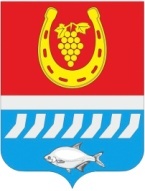 АДМИНИСТРАЦИЯЦИМЛЯНСКОГО РАЙОНА       РОСТОВСКОЙ ОБЛАСТИ. Цимлянск, ул. Ленина, 24тел. 8 (86391) 5-11-44, факс 5-10-99_______________ № _________№п/пПричина отказа в соответствии с требованиями Градостроительного кодекса Российской ФедерацииУстановлена/ не установлена1Предоставление документов, не соответствующих перечню, установленному пунктом 2.6.1 утвержденного регламента, а также частью 3 и 4 статьи 55 Градостроительного кодекса РФ2Нарушение требований к оформлению документов3Несоответствие объекта капитального строительства требованиям к строительству, реконструкции объекта капитального строительства, установленным на дату выдачи представленного для получения разрешения на строительство градостроительного плана земельного участка, или в случае строительства, реконструкции, капитального ремонта линейного объекта требованиям проекта планировки территории и проекта межевания территории4Несоответствие объекта капитального строительства требованиям, установленным в разрешении на строительство5Несоответствие параметров построенного, реконструированного объекта капитального строительства проектной документации 6Информация органа государственной власти или органа местного самоуправления, содержащаяся в ответе на межведомственный запрос, свидетельствует об отсутствии документа и (или) информации, необходимых для предоставления услуги, и соответствующий документ не был представлен заявителем по собственной инициативе7Несоответствие объекта капитального строительства разрешенному использованию земельного участка и (или) ограничениям, установленным в соответствии с земельным и иным законодательством Российской Федерации на дату выдачи представленного для получения разрешения на строительство градостроительного плана земельного участка градостроительным регламентомАДМИНИСТРАЦИЯЦИМЛЯНСКОГО РАЙОНА       РОСТОВСКОЙ ОБЛАСТИ. Цимлянск, ул. Ленина, 24тел. 8 (86391) 5-11-44, факс 5-10-99_______________ № _________№п/пПричина отказа в соответствии с требованиями Градостроительного кодекса Российской ФедерацииУстановлена/ не установлена1Предоставление документов, не соответствующих перечню, установленному пунктом 2.6.1 утвержденного регламента, а также частью 3 и 4 статьи 55 Градостроительного кодекса РФУстановлено2Нарушение требований к оформлению документов-3Несоответствие объекта капитального строительства требованиям к строительству, реконструкции объекта капитального строительства, установленным на дату выдачи представленного для получения разрешения на строительство градостроительного плана земельного участка, или в случае строительства, реконструкции, капитального ремонта линейного объекта требованиям проекта планировки территории и проекта межевания территории-4Несоответствие объекта капитального строительства требованиям, установленным в разрешении на строительство-5Несоответствие параметров построенного, реконструированного объекта капитального строительства проектной документации -6Информация органа государственной власти или органа местного самоуправления, содержащаяся в ответе на межведомственный запрос, свидетельствует об отсутствии документа и (или) информации, необходимых для предоставления услуги, и соответствующий документ не был представлен заявителем по собственной инициативе-7Несоответствие объекта капитального строительства разрешенному использованию земельного участка и (или) ограничениям, установленным в соответствии с земельным и иным законодательством Российской Федерации на дату выдачи представленного для получения разрешения на строительство градостроительного плана земельного участка градостроительным регламентом-Мощность, производительность и т.п.Ед. изм.По проектуПо проектуФактическиФактическиМощность, производительность и т.п.Ед. изм.общая с учетом ранее принятогов т.ч. пускового комплексаобщая с учетом ранее принятогов т.ч. пускового комплексаВиды работЕд. изм.Объем работСрок выполнения№ делаУслугаЗаявительАдресДата открытия делаНаименование запрашиваемого документа (сведений)Дата направления запросаДата, по состоянию на которую ответ не полученSID сервиса (при направлении запроса к сервису СМЭВ)Поставщик документа (сведений)Наименование запрашиваемого документа (сведений)Дата направления запросаДата, по состоянию на которую ответ не полученSID сервиса (при направлении запроса к сервису СМЭВ)Поставщик документа (сведений)(должность работника МФЦ)(подпись)(расшифровка подписи)(дата)(код) номер телефона работника МФЦ